ส่วนที่ 1  สภาพทั่วไปและข้อมูลพื้นฐานของเทศบาลตำบลทุ่งหลวงส่วนที่ 1  สภาพทั่วไปและข้อมูลพื้นฐานของเทศบาลตำบลทุ่งหลวงข้อมูลเกี่ยวกับที่ตั้ง  อาณาเขต  เขตการปกครอง  ประชากร  การศึกษา  สาธารณสุข  ความปลอดภัยในชีวิตและทรัพย์สิน  และทรัพยากรธรรมชาติประวัติความเป็นมาของเทศบาลตำบลทุ่งหลวง	เทศบาลตำบลทุ่งหลวง  เดิมเป็นองค์การบริหารส่วนตำบลแม่จะเรา ต่อมาได้เปลี่ยนชื่อองค์การบริหาร       ส่วนตำบลแม่จะเราเป็นองค์การบริหารส่วนตำบลทุ่งหลวง  และจัดตั้งเป็นเทศบาลตำบลทุ่งหลวงตั้งแต่วันที่ 30  พฤศจิกายน 2554 เป็นต้นมา ตามประกาศกระทรวงมหาดไทย เมื่อวันที่ 7 กันยายน 2554 ปัจจุบันเป็นเทศบาลตำบลขนาดเล็ก 1. สภาพทั่วไปลักษณะที่ตั้งพื้นที่เขตเทศบาลตำบลทุ่งหลวง  ตั้งอยู่ในเขตตำบลแม่จะเรา  อำเภอแม่ระมาด  จังหวัดตากโดยพื้นที่ตำบล แม่จะเรามีลักษณะภูมิประเทศเป็นที่ราบสูงทางทิศตะวันตก มีความสูงโดยเฉลี่ย 200 เมตรจากระดับน้ำทะเลปานกลาง  ทางด้านทิศตะวันออกของตำบล  เป็นพื้นที่ป่าสงวนแห่งชาติแม่ละเมาเป็นที่ราบสูงอยู่ในช่วง 300 - 945 เมตร จากระดับน้ำทะเลปานกลาง  ส่วนพื้นที่ทางด้านตะวันตกเฉียงใต้ของตำบล  มีลักษณะภูมิประเทศเป็นที่ราบลุ่มริมฝั่งแม่น้ำเมย  มีลำห้วยธรรมชาติไหลผ่านพื้นที่ตำบลหลายสาย  ที่สำคัญ ได้แก่ ห้วยมหาวัน ห้วยแม่จะเรา ห้วยบงและห้วย     แม่ละเมา	สำนักงานเทศบาลตำบลทุ่งหลวง  ตั้งอยู่หมู่ที่  5 บ้านทุ่งหลวง  อยู่บนถนนทางหลวงแผ่นดินหมายเลข 105 (แม่สอด - แม่ระมาด)  สำนักงานตั้งอยู่ห่างจากที่ว่าการอำเภอแม่ระมาด ประมาณ 9 กิโลเมตรและห่างจากศาลากลางจังหวัดตากประมาณ  109  กิโลเมตร		อาณาเขตติดต่อ		อาณาเขตโดยรอบพื้นที่เทศบาลตำบลทุ่งหลวง  มีรายละเอียด ดังนี้ทิศเหนือ	ติดต่อ  ตำบลแม่ระมาด		อำเภอแม่ระมาด 		จังหวัดตากทิศใต้		ติดต่อ  ตำบลแม่กาษา		อำเภอแม่สอด		จังหวัดตากทิศตะวันออก	ติดต่อ  ตำบลพระธาตุ		อำเภอแม่ระมาด		จังหวัดตาก				ติดต่อ  ตำบลแม่กาษา		อำเภอแม่สอด		จังหวัดตากทิศตะวันตก	ติดต่อ  แม่น้ำเมยกั้นระหว่างสาธารณรัฐแห่งสหภาพเมียนมา (ประเทศพม่า) 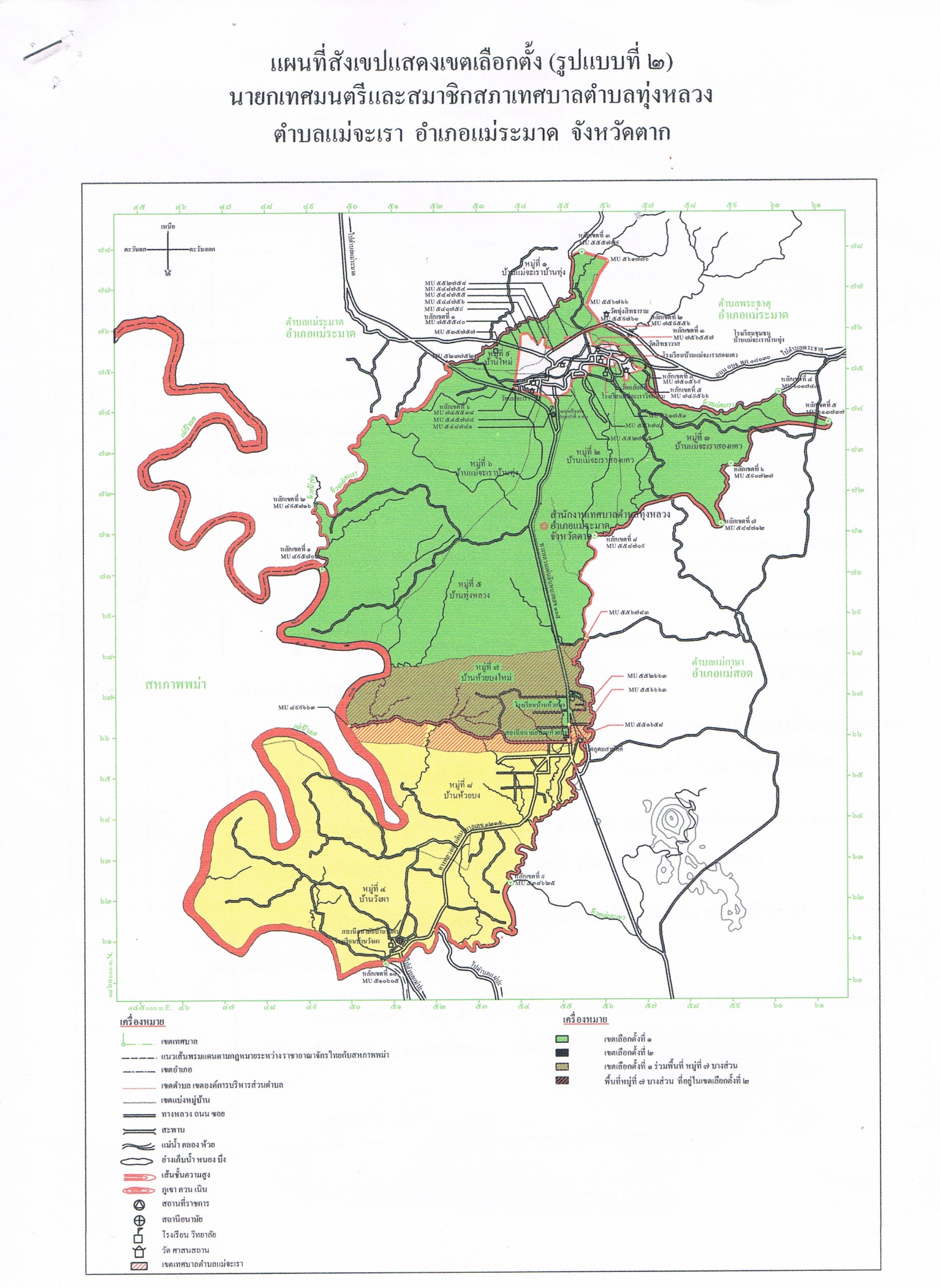 เขตการปกครองรายชื่อหมู่บ้านและรายนามกลุ่มผู้นำ  จำนวน  9  หมู่บ้าน  	สภาพภูมิอากาศ    แบ่งได้เป็น  3  ฤดู- ฤดูร้อน    	เริ่มตั้งแต่เดือนมีนาคม - พฤษภาคม- ฤดูฝน	   	เริ่มตั้งแต่ปลายเดือนมิถุนายน - ตุลาคม- ฤดูหนาว  	เริ่มตั้งแต่เดือนพฤศจิกายน – กุมภาพันธ์2. ด้านโครงสร้างพื้นฐาน	การคมนาคม/ขนส่ง		ถนนสายหลัก                     - ทางหลวงแผ่นดินหมายเลข 105  จากอำเภอแม่สอดไปอำเภอแม่ระมาด  และทางหลวงแผ่นดินหมายเลข  2115		- ถนน รพช. จำนวน  4  สาย  ได้แก่			ถนน รพช. ตก. 2017   (บ้านวังผา - บ้านวังแก้ว)			ถนน รพช. ตก. 3060   (บ้านวังผา – บ้านแม่กื้ดใหม่)			ถนน รพช. ตก. 4003   (บ้านต้นผึ้ง - บ้านตีนธาตุ)			ถนน รพช. ตก. 5085   (โรงเรียนบ้านห้วยบง - บ้านห้วยบง)		แยกประเภทถนน / สะพาน  ในเขตพื้นที่เทศบาลตำบลทุ่งหลวง			 คอนกรีต	จำนวน  9  สาย	    ระยะทางรวม   30  กิโลเมตร ลาดยาง	จำนวน  8  สาย	    ระยะทางรวม   47  กิโลเมตร ลูกรัง	จำนวน  99  สาย    ระยะทางรวม   42  กิโลเมตร สะพาน	จำนวน  6  แห่ง   	รถโดยสารประจำทางระบบสาธารณูปโภค    	การไฟฟ้า	เทศบาลตำบลทุ่งหลวง  มีการขยายเขตบริการไฟฟ้าครอบคลุมทุกพื้นที่  ทำให้ประชาชนมีไฟฟ้าใช้ทุกครัวเรือน  (ใช้ไฟฟ้าจากสำนักงานการไฟฟ้าส่วนภูมิภาคอำเภอแม่สอด) การประปา	การประปาเทศบาลตำบลทุ่งหลวง  ใช้แหล่งน้ำดิบจากห้วยแม่จะเราและห้วยแม่ละเมาผลิตน้ำประปา  มีสถานที่ผลิตน้ำประปา  6 แห่ง  คือ  		การสื่อสารและโทรคมนาคม		ประชาชนในเขตเทศบาลตำบลทุ่งหลวง  มีการใช้โทรศัพท์จากองค์การโทรศัพท์แห่งประเทศไทยและบริษัท TT&T  นอกจากนี้ยังมีโทรศัพท์เคลื่อนที่   การใช้บริการสื่อสารทางไปรษณีย์อำเภอแม่ระมาด3. ด้านเศรษฐกิจ		การประกอบอาชีพ   		การประกอบอาชีพส่วนใหญ่ในเขตเทศบาลตำบลทุ่งหลวง  มีอาชีพหลัก คือ อาชีพเกษตรกรรม  เช่น ทำไร่  ทำนา  ปศุสัตว์  และมีอาชีพรับจ้าง/รับราชการ   ค้าขาย ฯลฯในปี 2557  มีการเพาะปลูกพืชเศรษฐกิจที่สำคัญ  ดังนี้      ที่มา :  สำนักงานเกษตรอำเภอแม่ระมาด   (เกษตรอำเภอสรุปภาพรวมของตำบลแม่จะเรา  )4. ด้านสังคม	ลักษณะโครงสร้างประชากร และความหนาแน่นของครัวเรือน	 เทศบาลตำบลทุ่งหลวง  มี  9  หมู่บ้าน    2,580   ครัวเรือน	 มีประชากรทั้งหมด   6,089    คน	 ความหนาแน่นเฉลี่ย    68.82   คน/ตารางกิโลเมตร	 มีความหนาแน่นเฉลี่ย   29.16   ครัวเรือน/ตารางกิโลเมตร    ตารางแสดงจำนวนประชากร / ครัวเรือน  ตามข้อมูลสถิติงานทะเบียนราษฎร(ที่มา ข้อมูล งานทะเบียนราษฎร อำเภอแม่ระมาด : พฤษภาคม  2558)แยกตามระดับช่วงอายุ  (เฉพาะผู้มีสัญชาติไทย)รายงานจำนวนประชากร (ที่อาศัยอยู่จริง)ตามข้อมูลความจำเป็นพื้นฐาน  ระดับตำบล  ปี 2558(ที่มา   ข้อมูล  สำนักงานพัฒนาชุมชน  อำเภอแม่ระมาด  :  มิถุนายน  2558)สถานศึกษาในเขตเทศบาลตำบลทุ่งหลวง  มีจำนวน  5  แห่ง- โรงเรียน  จำนวน  3  แห่ง		- ศูนย์พัฒนาเด็กเล็ก   จำนวน  2  แห่ง   ส่วนราชการในเขตพื้นที่ศาสนาประชาชนส่วนใหญ่นับถือศาสนาพุทธ   โดยมีวัดในพื้นที่จำนวน  4  แห่ง   และสำนักสงฆ์  1  แห่งวัฒนธรรม  ประเพณีท้องถิ่น ประเพณีสงกรานต์   แห่ไม้ค้ำสาหรี  ทรงน้ำพระพุทธรูปหินอ่อน          เดือนเมษายน ประเพณีแห่เทียนจำนำพรรษา					        เดือนกรกฎาคม ประเพณีตานก๋วยสลาก		        เดือนตุลาคม ประเพณีวันลอยกระทง					        เดือนพฤศจิกายนสาธารณสุขการสังคมสงเคราะห์และสวัสดิการสังคมเทศบาลตำบลทุ่งหลวง   ให้การสงเคราะห์ประชาชนไม่ว่าจะเป็น  ผู้ประสบอัคคีภัย  วาตภัย  อุทกภัย ตลอดจนสงเคราะห์ผู้สูงอายุ  ผู้พิการ  ผู้ป่วยเอดส์  และคนยากจนที่ไม่มีผู้ดูแล   โดยการแจกของใช้อุปโภค - บริโภค  และการแจกเบี้ยยังชีพให้กับผู้สูงอายุ   ผู้พิการ  ผู้ป่วยเอดส์  ในแต่ละเดือนข้อมูลการจ่ายเงินสงเคราะห์เพื่อการยังชีพ(ที่มา   ข้อมูล  กองสวัสดิการสังคม  เทศบาลตำบลทุ่งหลวง  :  มิถุนายน  2558)5. ด้านทรัพยากรธรรมชาติและสิ่งแวดล้อม	แหล่งน้ำธรรมชาติ	-ลำน้ำ,ลำห้วย			จำนวน   4   สาย	-บึง  หนอง  และอื่นๆ  		จำนวน   4   แห่ง	แหล่งน้ำที่สร้างขึ้น	- ฝาย				จำนวน     6    แห่ง	- บ่อน้ำตื้น			จำนวน    32   แห่ง	- บ่อบาดาล			จำนวน    14   แห่ง	- สระน้ำ				จำนวน    93   แห่ง	- อ่างเก็บน้ำ			จำนวน     4    แห่ง	ทรัพยากรธรรมชาติในพื้นที่	- ป่าชุมชนในหมู่ที่  4  บ้านวังผา	การจัดการขยะ	- รถเก็บขยะ   จำนวน  1  คัน   ขนาด  12,000   ลบ.ม.	- พนักงานจัดเก็บขยะมูลฝอย   จำนวน  4  คน	- วิธีการกำจัดขยะโดยวิธีการฝังกลบ ณ บ่อขยะเทศบาลตำบลท่าสายลวด อำเภอแม่สอด จังหวัดตาก	- ค่าธรรมเนียมในการจัดเก็บขยะ   15  บาท/เดือน/ครัวเรือน	- ค่าธรรมเนียมในการทิ้งขยะ   350  บาท/ตันส่วนที่ 2ผลการดำเนินงานการบริหารจัดการกองทุนปีงบประมาณ 2558ปฏิทินการดำเนินงานของกองทุนหลักประกันสุขภาพเทศบาลตำบลทุ่งหลวง ปีงบประมาณ 2558รายงานผลการดำเนินกิจกรรม/โครงการ ปีงบประมาณ 2558กองทุนหลักประกันสุขภาพเทศบาลตำบลทุ่งหลวง อำเภอแม่ระมาด จังหวัดตาก	ประเภทกิจกรรม  สนับสนุนหน่วยบริการ สถานบริการ หน่วยงานสาธารณสุข  (ประเภทที่ 1)			รวมงบประมาณ   352,810.00  บาท													ใช้ไปทั้งสิ้น         352,810.00  บาทรายงานผลการดำเนินกิจกรรม/โครงการ ปีงบประมาณ 2558กองทุนหลักประกันสุขภาพเทศบาลตำบลทุ่งหลวง อำเภอแม่ระมาด จังหวัดตาก	ประเภทกิจกรรม	 กิจกรรมการสนับสนุนการสร้างเสริมสุขภาพกลุ่ม องค์กรประชาชน หรือหน่วยงานอื่น (ประเภทที่ 2)	รวมงบประมาณ  138,000.00  บาท														ใช้ไปทั้งสิ้น        138,000.00  บาทรายงานผลการดำเนินกิจกรรม/โครงการ ปีงบประมาณ 2558กองทุนหลักประกันสุขภาพเทศบาลตำบลทุ่งหลวง อำเภอแม่ระมาด จังหวัดตาก	ประเภทกิจกรรม	   สนับสนุนการสร้างเสริมสุขภาพศูนย์พัฒนาเด็กเล็ก ผู้สูงอายุ ผู้พิการ (ประเภทที่ 3)	รวมงบประมาณ   47,000.00  บาท													ใช้ไปทั้งสิ้น         47,000.00  บาทรายงานผลการดำเนินกิจกรรม/โครงการ ปีงบประมาณ 2558กองทุนหลักประกันสุขภาพเทศบาลตำบลทุ่งหลวง อำเภอแม่ระมาด จังหวัดตาก	ประเภทกิจกรรม	   การบริหารจัดการกองทุนและกิจกรรมพัฒนาการบริหารจัดการกองทุน  (ประเภทที่ 4)	รวมงบประมาณ   60,000.00  บาท													ใช้ไปทั้งสิ้น         55,727.00  บาท													คงเหลือ		    4,273.00  บาทรายงานผลการดำเนินกิจกรรม/โครงการ ปีงบประมาณ 2558กองทุนหลักประกันสุขภาพเทศบาลตำบลทุ่งหลวง อำเภอแม่ระมาด จังหวัดตาก	ประเภทกิจกรรม	   การสนับสนุนงบประมาณกรณีเกิดโรคระบาดหรือภัยพิบัติในพื้นที่  (ประเภทที่ 5)		รวมงบประมาณ   96,000.00  บาท													ใช้ไปทั้งสิ้น         89,293.00  บาท													คงเหลือ		    6,707.00  บาทส่วนที่ 3สรุปผลการดำเนินงานด้านการเงินเทศบาลตำบลทุ่งหลวงมีพื้นที่รวม  88.47  ตารางกิโลเมตรหรือประมาณ  53,702  ไร่ แยกเป็น -พื้นที่สำหรับเพื่ออยู่อาศัยและพื้นที่ป่า  จำนวน  29,628 ไร่- พื้นที่ทำกิน จำนวน  24,074  ไร่  มีจำนวน  9  หมู่บ้านแบ่งเขตเลือกตั้งออกเป็น  2  เขตเขตที่ 1  ได้แก่  หมู่ที่ 1, หมู่ที่ 2, หมู่ที่ 3,หมู่ที่ 5  หมู่ที่  6, หมู่ที่ 7  (บางส่วน)  และหมู่ที่ 9เขตที่ 2  ได้แก่  หมู่ที่ 4, หมู่ที่ 7  (บางส่วน)และหมู่ที่ 8  หมู่ที่ชื่อหมู่บ้านรายชื่อผู้นำตำแหน่ง1บ้านแม่จะเราบ้านทุ่งนายสีวัน   ปินทาผู้ใหญ่บ้าน2บ้านแม่จะเราสองแควนายสมศักดิ์  เดี่ยวต้นวงศ์ผู้ใหญ่บ้าน3บ้านแม่จะเราสองแควนายสมพงษ์   ก๋องป๊กผู้ใหญ่บ้าน4บ้านวังผานายเตรียม   โนวางผู้ใหญ่บ้าน5บ้านทุ่งหลวงนายภาณุภัตริย์  สูรยเสนีย์กำนันตำบลแม่จะเรา6บ้านแม่จะเราบ้านทุ่งนายนาม   นามแสงจันทร์ผู้ใหญ่บ้าน7บ้านห้วยบงใหม่นายวินิจ   อ่อนตามผลผู้ใหญ่บ้าน8บ้านห้วยบงนายสมัย    สายบัวผู้ใหญ่บ้าน9บ้านใหม่นายสุรพล   จันธิดาผู้ใหญ่บ้านภายในหมู่บ้านผ่านหน้าสำนักงานเทศบาลตำบลทุ่งหลวง1. สายบ้านแม่จะเรา – แม่สอด 2. สายบ้านวังผา – แม่สอด                  **  เริ่มเวลา  05.00 – 18.00  น.1.  รถโดยสารประจำทางสายแม่ต้าน         – แม่สอด2.  รถโดยสารประจำทางสายแม่สะเรียง     – แม่สอด3.  รถโดยสารประจำทางสายแม่อุสุ           – แม่สอด4.  รถโดยสารประจำทางสายแม่ระมาด      – แม่สอด5.  รถโดยสารประจำทางสายแม่จะเรา       – แม่สอด6.  รถโดยสารประจำทางสายป่าไร่            – แม่สอด7.  รถโดยสารประจำทางสายทุ่งมะขามป้อม – แม่สอด8.  รถโดยสารประจำทางสายสันป่าไร่        – แม่สอด9.  รถโดยสารประจำทางสายแม่สลิด         – แม่สอด10.  รถโดยสารประจำทางสายท่าสองยาง   – แม่สอด** ผ่านทุก  15  นาทีลำดับที่บ้านหมู่ที่สถานที่ตั้งการบริหารงาน1บ้านแม่จะเราสองแคว2บ้านหล่าย - บ้านนางเพ็ญศรี                ต้นสุพรรณรูปแบบคณะกรรมการหมู่บ้าน2บ้านวังผา4วัดบ้านวังผาเทศบาลดำเนินการ(รับโอน วันที่ 5 มิ.ย. 57)3บ้านทุ่งหลวง5บ่อพักน้ำและถังตะกอน ขนาด 1,000         ลบ.ม. ตั้งอยู่วัดแม่จะเรารูปแบบคณะกรรมการหมู่บ้าน4บ้านแม่จะเราบ้านทุ่ง6ตรงฝายปูปุ้มรูปแบบคณะกรรมการหมู่บ้าน5บ้านห้วยบงใหม่7โรงเรียนบ้านห้วยบงรูปแบบคณะกรรมการหมู่บ้าน6บ้านห้วยบง8ข้างสุสานห้วยบง  รูปแบบคณะกรรมการหมู่บ้าน               และในบางพื้นที่ใช้น้ำประปาร่วมกับเทศบาลตำบลแม่จะเรา  (หมู่ที่ 2 บ้านแม่จะเราสองแคว)               และในบางพื้นที่ใช้น้ำประปาร่วมกับเทศบาลตำบลแม่จะเรา  (หมู่ที่ 2 บ้านแม่จะเราสองแคว)               และในบางพื้นที่ใช้น้ำประปาร่วมกับเทศบาลตำบลแม่จะเรา  (หมู่ที่ 2 บ้านแม่จะเราสองแคว)               และในบางพื้นที่ใช้น้ำประปาร่วมกับเทศบาลตำบลแม่จะเรา  (หมู่ที่ 2 บ้านแม่จะเราสองแคว)               และในบางพื้นที่ใช้น้ำประปาร่วมกับเทศบาลตำบลแม่จะเรา  (หมู่ที่ 2 บ้านแม่จะเราสองแคว)               และในบางพื้นที่ใช้น้ำประปาร่วมกับเทศบาลตำบลแม่จะเรา  (หมู่ที่ 2 บ้านแม่จะเราสองแคว)พืชเศรษฐกิจสัตว์เศรษฐกิจผลิตภัณฑ์ในชุมชนข้าว  ข้าวโพด  อ้อย  มันสำปะหลังยางพารา  ไม้สักวัว  กระบือ   ไก่   หมูการผลิตหมอน  ผ้าห่ม  (สินค้า OTOP)และมีผลิตภัณฑ์อื่นๆ  เช่น  ไม้กวาดดอกหญ้า  ตะกร้าสานด้วยไม้ไผ่ กระเป๋าเชือกร่มพืชเศรษฐกิจจำนวนครัวเรือนที่ปลูกพื้นที่ปลูก  (ไร่)ข้าวโพด1,13330,600ข้าว1,12710,193ข้าวเจ้า 9,174 ไร่ข้าวเหนียว  1,019 ไร่ข้าวโพดเมล็ดพันธุ์6505,200มันสำปะหลัง3504,400อ้อย1802,590ยางพารา65991ไม้สัก21135หมู่ที่ชื่อหมู่บ้านครัวเรือนจำนวนประชากรจำนวนประชากรจำนวนประชากรความหนาแน่นของประชากร/ตร.กม.หมู่ที่ชื่อหมู่บ้านครัวเรือนชายหญิงรวมความหนาแน่นของประชากร/ตร.กม.1บ้านแม่จะเราบ้านทุ่ง312934630.712บ้านแม่จะเราสองแคว2513143136277.093บ้านจะเราสองแคว2182442064505.094บ้านวังผา6478818251,70619.285บ้านทุ่งหลวง1401471242713.066บ้านแม่จะเราบ้านทุ่ง4695685561,12412.707บ้านห้วยบงใหม่2792923025946.718บ้านห้วยบง4545125041,01611.489บ้านใหม่911181202382.69รวมรวม2,5803,1052,9846,08968.82ช่วงอายุจำนวนประชากร  ปี  2558จำนวนประชากร  ปี  2558จำนวนประชากร  ปี  2558จำนวนประชากร  ปี  2558จำนวนประชากร  ปี  2558ช่วงอายุชายหญิงรวม%  ชาย%  หญิงน้อยกว่า  1  ปี3522571.210.791 - 5  ปี1971563536.785.60 6 - 12  ปี2232194427.687.8713 -  15  ปี86891752.963.2016 - 22  ปี2762425189.508.6923 - 60  ปี1,7411,7703,51159.9563.5861  ปี  ขึ้นไป34628663211.9210.27รวม2,9042,7845,688100100หมู่ที่ชื่อหมู่บ้านครัวเรือนจำนวนประชากรจำนวนประชากรจำนวนประชากรหมู่ที่ชื่อหมู่บ้านครัวเรือนชายหญิงรวม1บ้านแม่จะเราบ้านทุ่ง192222442บ้านแม่จะเราสองแคว2132752975723บ้านแม่จะเราสองแคว1772162034194บ้านวังผา4185825581,1405บ้านทุ่งหลวง901221082306บ้านแม่จะเราบ้านทุ่ง3515275281,0557บ้านห้วยบงใหม่1762482645128บ้านห้วยบง3193673066739บ้านใหม่66584098รวมรวม1,8292,4172,3264,743ชื่อสถานศึกษาสังกัดสอนระดับชั้นสถานที่ตั้งโรงเรียนห้วยบง	สำนักงานเขตพื้นที่การศึกษาประถมศึกษา/มัธยมศึกษาอนุบาล – ม. 3หมู่ที่ 7 บ้านห้วยบงใหม่โรงเรียนบ้านวังผาสำนักงานเขตพื้นที่การศึกษาประถมศึกษา/มัธยมศึกษาอนุบาล – ป. 6หมู่ที่  4  บ้านวังผาโรงเรียนแม่จะเราวิทยาคมสำนักงานเขตพื้นที่การศึกษามัธยมศึกษา เขต 38ม. 1 - ม. 6หมู่ที่ 3 บ้านแม่จะเราสองแควชื่อสถานศึกษาสังกัดสอนระดับชั้นสถานที่ตั้งศูนย์พัฒนาเด็กเล็กต้นแบบบ้านห้วยบง	เทศบาล              ตำบลทุ่งหลวงช่วงอายุ 3 – 4  ขวบหมู่ที่ 7 บ้านห้วยบงใหม่ศูนย์พัฒนาเด็กเล็กบ้านวังผาเทศบาล              ตำบลทุ่งหลวงช่วงอายุ 3 – 4  ขวบหมู่ที่  4  บ้านวังผาลำดับที่หน่วยงานสถานที่ตั้งสถานที่ตั้ง1สำนักงานเทศบาลตำบลแม่จะเราหมู่ที่ 2บ้านแม่จะเราสองแคว2โรงเรียนแม่จะเราวิทยาคมหมู่ที่ 3บ้านแม่จะเราสองแคว3โรงเรียนบ้านวังผาหมู่ที่ 4บ้านวังผา4โรงพยาบาลส่งเสริมสุขภาพตำบลบ้านวังผาหมู่ที่ 4บ้านวังผา5กองร้อยทหารพราน  3501หมู่ที่ 4บ้านวังผา6เทศบาลตำบลทุ่งหลวงหมู่ที่ 5บ้านทุ่งหลวง7ป่าไม้ ตก. 9หมู่ที่ 5บ้านทุ่งหลวง8โรงพยาบาลส่งเสริมสุขภาพตำบลบ้านห้วยบงหมู่ที่ 7บ้านห้วยบงใหม่9โรงเรียนบ้านห้วยบงหมู่ที่ 7บ้านห้วยบงใหม่ลำดับที่วัด / สำนักสงฆ์สถานที่ตั้งสถานที่ตั้ง1สำนักสงฆ์ปัญญาโรจน์หมู่ที่ 1บ้านแม่จะเราบ้านทุ่ง2วัดอภัยคีรีหมู่ที่ 3บ้านแม่จะเราสองแคว3วัดบ้านวังผาหมู่ที่ 4บ้านวังผา4วัดแม่จะเราหมู่ที่ 6บ้านแม่จะเราบ้านทุ่ง5วัดอุดมสามัคคีหมู่ที่ 7บ้านห้วยบงใหม่ลำดับที่หน่วยงานสถานที่ตั้งสถานที่ตั้ง1โรงพยาบาลส่งเสริมสุขภาพตำบลบ้านห้วยบงหมู่ที่  7บ้านห้วยบงใหม่2โรงพยาบาลส่งเสริมสุขภาพตำบลบ้านวังผาหมู่ที่  4บ้านวังผา3สถานีอนามัยเฉลิมพระเกียรติฯแม่จะเราหมู่ที่  5บ้านทุ่งหลวงประเภทการสงเคราะห์เพื่อการยังชีพผู้ได้รับการจัดสรรสงเคราะห์เพื่อการยังชีพประจำปีงบประมาณ 2558ผู้ได้รับการจัดสรรสงเคราะห์เพื่อการยังชีพประจำปีงบประมาณ 2558ผู้ได้รับการจัดสรรสงเคราะห์เพื่อการยังชีพประจำปีงบประมาณ 2558จำนวนผู้ขึ้นทะเบียนรับการสงเคราะห์ปีงบประมาณ 2559จำนวนผู้ขึ้นทะเบียนรับการสงเคราะห์ปีงบประมาณ 2559จำนวนผู้ขึ้นทะเบียนรับการสงเคราะห์ปีงบประมาณ 2559อัตราการจ่ายเบี้ยประเภทการสงเคราะห์เพื่อการยังชีพชายหญิงรวมชายหญิงรวมอัตราการจ่ายเบี้ยผู้สูงอายุ326270596361331692จ่ายแบบขั้นบันไดตามอายุผู้พิการ89681579471165อัตราเดือนละ 800 บ.ผู้ป่วยเอดส์516516อัตราเดือนละ 500 บ.รวม420339759460403863ลำดับที่ระยะเวลาดำเนินกิจกรรมกิจกรรมผู้ดำเนินกิจกรรมหมายเหตุ122 ธันวาคม 2557- รับโอนเงินสนับสนุนจากสำนักงานหลักประกันสุขภาพแห่งชาติสปสช.สาขาเขตพื้นที่พิษณุโลก226 ธันวาคม 2557- ประชุมคณะกรรมการกองทุนฯ ครั้งที่ 1/2558  เพื่อสรุปผลการดำเนินงานปีงบประมาณ 2557  และร่วมกันวางแผนการดำเนินงาน   ปีงบประมาณ 2558 คณะกรรมการกองทุนหลักประกันสุขภาพเทศบาลตำบลทุ่งหลวง 330 ธันวาคม 2558- ประชุมคณะกรรมการกองทุนฯ ครั้งที่ 2/2558  เพื่อพิจารณาโครงการที่เสนอขอรับงบประมาณสนับสนุนจากกองทุน ครั้งที่ 1คณะกรรมการกองทุนหลักประกันสุขภาพเทศบาลตำบลทุ่งหลวง414 มกราคม 2558- รับเงินสบทบจากเทศบาลตำบลทุ่งหลวง เทศบาลตำบลทุ่งหลวง516 มกราคม 2558- ประชุมคณะกรรมการกองทุนฯ ครั้งที่ 3/2558  เพื่อพิจารณาอนุมัติโครงการที่เสนอขอรับงบประมาณสนับสนุนจากกองทุน ครั้งที่ 2คณะกรรมการกองทุนหลักประกันสุขภาพเทศบาลตำบลทุ่งหลวง622 มกราคม 2558 - เริ่มดำเนินโครงการส่งเสริมสุขภาพด้วยการออกกำลังทุกชุมชนประธานชุมชนทุกชุมชน74-6 กุมภาพันธ์ 2558- ดำเนินโครงการส่งเสริมสุขภาพผู้สูงวัย สร้างจิตสดใส ร่างกายแข็งแรง ครั้งที่ 1กองสาธารณสุขและสิ่งแวดล้อม  เทศบาลตำบลทุ่งหลวง831 มีนาคม 2558- เข้าร่วมอบรมการบันทึกข้อมูลลงโปรแกรมสำเร็จรูปของกองทุนฯฝ่ายเลขานุการกองทุนฯ93 กรกฎาคม 2558- เข้าร่วมอบรมระเบียบการเงิน การคลัง และการบริหารจัดการด้านแผนงานโครงการคณะกรรมการกองทุนฯ1023 กรกฎาคม 2558- ดำเนินโครงการชุมชนต้นแบบในการป้องกันและควบคุมโรคไข้เลือดออกโรงพยาบาลส่งเสริมสุขภาพตำบลบ้านห้วยบง118 สิงหาคม 2558- ดำเนินโครงการส่งเสริมพัฒนาการ โภชนาการเด็ก 0-5 ปีโรงพยาบาลส่งเสริมสุขภาพตำบลบ้านห้วยบง1226 สิงหาคม 2558- ประชุมคณะกรรมการกองทุนฯ ครั้งที่ 4/2558 เพื่อพิจารณาอนุมัติโครงการที่เสนอขอรับงบประมาณสนับสนุนจากกองทุน ครั้งที่ 3 คณะกรรมการกองทุนฯลำดับที่ระยะเวลาดำเนินกิจกรรมกิจกรรมผู้ดำเนินกิจกรรมหมายเหตุ1327 สิงหาคม 2558- ดำเนินโครงการส่งเสริมทักษะสมรรถนะแห่งตนและการสนับสนุนสังคมต่อพฤติกรรมควบคุมโรคและระดับครีเอตินินในเลือดโรงพยาบาลส่งเสริมสุขภาพตำบลบ้านห้วยบง31 สิงหาคม – 2 กันยายน 2558- ดำเนินโครงการอบรมผู้นำนักเรียนส่งเสริมสุขภาพโรงพยาบาลส่งเสริมสุขภาพตำบลบ้านห้วยบง11 กันยายน 2558- รับการติดตามประเมินผลการดำเนินงานกองทุน จากคณะกรรมการติดตามประเมินผลการดำเนินงานกองทุนจังหวัดตาก  ปีงบประมาณ 2558 คณะกรรมการกองทุนฯ18 กันยายน 2558- เข้าร่วมเวทีแลกเปลี่ยนเรียนรู้ในระดับอำเภอและมหกรรมกองทุนหลักประกันสุขภาพจังหวัดตาก ปี 2558คณะกรรมการกองทุนฯ19 กันยายน 2558- ดำเนินโครงการควบคุมและป้องกันโรคไม่ติดต่อเรื้อรัง หมู่บ้านปรับเปลี่ยนพฤติกรรมเสี่ยง เพื่อลดผู้ป่วยความดันโลหิตสูงและเบาหวานรายใหม่โรงพยาบาลส่งเสริมสุขภาพตำบลบ้านห้วยบง23 กันยายน 2558- ดำเนินโครงการพัฒนาแกนนำนมแม่เพื่อสายใยรักแห่งครอบครัวสถานีอนามัยเฉลิมพระเกียรติฯตำบลแม่จะเรา24 กันยายน 2558- ดำเนินโครงการอบรมให้ความรู้ด้านการป้องกันและควบคุมโรคติดต่อในศูนย์พัฒนาเด็กเล็กศูนย์พัฒนาเด็กเล็กต้นแบบบ้านห้วยบง25 กันยายน 2558- ดำเนินโครงการส่งเสริมป้องกันทันตสุขภาพในเด็กวัยก่อนเรียนศูนย์พัฒนาเด็กเล็กต้นแบบบ้านห้วยบง29 กันยายน 2558- ดำเนินโครงการอบรมปรับเปลี่ยนพฤติกรรมดูแลแม่และเด็กหลังคลอด โดยปู่ย่าตายายมีส่วนร่วมสถานีอนามัยเฉลิมพระเกียรติฯตำบลแม่จะเรา29 กันยายน 2558- ดำเนินโครงการส่งเสริมป้องกันทันตสุขภาพในเด็กวัยก่อนเรียนศูนย์พัฒนาเด็กเล็กบ้านวังผา30 กันยายน 2558- ดำเนินโครงการอบรมให้ความรู้ด้านการป้องกันและควบคุมโรคติดต่อในศูนย์พัฒนาเด็กเล็กศูนย์พัฒนาเด็กเล็กบ้านวังผาที่กิจกรรม/โครงการวัตถุประสงค์กลุ่มเป้าหมาย ระยะเวลาดำเนินการงบประมาณผลการดำเนินงานผู้รับผิดชอบโครงการ1อบรมผู้นำนักเรียนส่งเสริมสุขภาพ1. เพื่อสร้างผู้นำนักเรียน ให้มีความรู้ เจตคติ และทักษะทางด้านสุขภาพที่ถูกต้อง เป็นประโยชน์ต่อตนเอง ครอบครัวและชุมชน2. เพื่อให้ผู้นำนักเรียนสามารถเผยแพร่ความรู้ ข้อมูล ข่าวสาร ทางด้านสุขภาพทั้งในโรงเรียนและชุมชนได้3. เพื่อให้ผู้นำนักเรียน สามารถช่วยเหลือดูแลทางด้านสุขภาพเบื้องต้นแก่ตนเอง เพื่อนนักเรียน สมาชิกในครอบครัวและชุมชนได้4. เพื่อให้เกิดเครือข่ายในการดูแลสุขภาพในกลุ่มนักเรียนนักเรียนโรงเรียนบ้านห้วยบง จำนวน 55 คนมิถุนายน – กันยายน 255818,250.-1. ผู้นำนักเรียนจำนวน 67 คน มีความรู้ เจตคติ และทักษะทางด้านสุขภาพที่ถูกต้อง เป็นประโยชน์ต่อตนเอง ครอบครัวและชุมชน2. ผู้นำนักเรียนสามารถเผยแพร่ความรู้ ข้อมูล ข่าวสาร ทางด้านสุขภาพ ทั้งในโรงเรียนและชุมชนได้3. ผู้นำนักเรียนสามารถช่วยเหลือดูแลด้านสุขภาพของตนเอง เพื่อนนักเรียน ครอบครัวและคนในชุมชนได้รพ.สต.บ้านห้วยบง2ส่งเสริมทักษะสมรรถนะแห่งตนและการสนับสนุนทางสังคมต่อพฤติกรรมการควบคุมโรคและระดับครีเอตินินในเลือดเพื่อให้ผู้ป่วยโรคความดันโลหิตสูงและเบาหวานที่มีความเสี่ยงต่อการเป็นโรคไต มีการปรับเปลี่ยนพฤติกรรมผู้ป่วยโรคความดันโลหิตสูงและเบาหวานที่มีความเสี่ยงต่อการเป็นโรคไต ในระดับ 2-3 จำนวน 40 คนกุมภาพันธ์ – กันยายน 255821,200.-ผู้ป่วยโรคความดันโลหิตสูงและเบาหวานที่มีความเสี่ยงต่อการเป็นโรคไต (CKD ระดับ 3 ขึ้นไป) ผู้ป่วยมีระดับครีเอตินินในเลือดหลังการปรับพฤติกรรมดีกว่าก่อนการปรับพฤติกรรม รพ.สต.บ้านห้วยบงที่กิจกรรม/โครงการวัตถุประสงค์กลุ่มเป้าหมาย ระยะเวลา ดำเนินการ งบประมาณ ผลการดำเนินงาน  ผู้รับผิดชอบ โครงการ 3ส่งเสริมพัฒนาการ โภชนาการเด็ก 0-5 ปี1. เพื่อให้เด็ก 0-5 ปีได้รับการประเมินพัฒนาการและกระตุ้นพัฒนาการที่ถูกต้องตามวัย2. เพื่อค้นหาเด็ก 0-5 ปี ที่สงสัยพัฒนาการล่าช้า3. เพื่อพัฒนาศักยภาพผู้ปกครองและผู้เลี้ยงดูให้มีความรู้ ความเข้าใจเกี่ยวกับการส่งเสริมพัฒนาการ4. เพื่อให้ชุมชนมีการจัดการทรัพยากร วัสดุในชุมชนมาประดิษฐ์ของเล่นสำหรับเสริมพัฒนาการเด็กเด็ก 0-5 ปี  ผู้ปกครองหรือ ผู้ดูแลเด็ก จำนวน  96 คนกรกฎาคม –  กันยายน 2558 18,860.- - เด็ก 0-5 ปี ได้รับการประเมิน พัฒนาการและการกระตุ้น พัฒนาการที่ถูกต้องตามวัย   ร้อยละ 100- เด็ก 0-5 ปี มีพัฒนาการที่สมวัยทั้งด้านร่างกาย สติปัญญา อารมณ์ จิตใจ ร้อยละ 93- เด็ก 0-5 ปีที่มีพัฒนาการสงสัยล่าช้าได้รับการกระตุ้นพัฒนาการ จำนวน 8 คน - ผู้ปกครองมีความรู้ที่ถูกต้องรพ.สต.บ้านห้วยบง4การดำเนินการควบคุมและป้องกันโรคไม่ติดต่อเรื้อรัง หมู่บ้านปรับเปลี่ยนพฤติกรรมเสี่ยง เพื่อลดจำนวนผู้ป่วยความดันโลหิตสูงและเบาหวานรายใหม่1. เพื่อคัดกรองผู้ที่เสี่ยงต่อโรคความดันโลหิตสูงและเบาหวาน2. เพื่อปรับเปลี่ยนพฤติกรรมเสี่ยงในกลุ่มผู้ที่มีความดันโลหิตสูงและน้ำตาลในเลือดสูง3. เพื่อให้เป็นหมู่บ้านต้นแบบที่ประชาชนปรับเปลี่ยนพฤติกรรมการรับประทานอาหารและออกกำลังกายสม่ำเสมอ1. ประชาชน ม.7ม.8 ที่มีอายุ 15 ปีขึ้นไป จำนวน 1,162 คน (คัดกรองร้อยละ 90)2. กลุ่มเสี่ยงต่อโรคความดันโลหิตสูงและเบาหวาน จำนวน 503 คน3. หมู่บ้านต้นแบบที่มีการปรับเปลี่ยนพฤติกรรม 1 หมู่บ้านกุมภาพันธ์ – กันยายน 255843,500.-- ประชาชนได้รับการคัดกรองความเสี่ยงโรคเบาหวานและความดันโลหิตสูง จำนวน 854 คน คิดเป็นร้อยละ 82.43 - กลุ่มเสี่ยงต่อโรคความดันโลหิตสูง 119 คน น้ำตาลในเลือดสูง 103 คน ได้รับการปรับเปลี่ยนพฤติกรรมเสี่ยง ร้อยละ 100- หมู่บ้านต้นแบบที่ประชาชนปรับเปลี่ยนพฤติกรรม 1 หมู่บ้าน คือ หมู่ที่ 7  บ้าน  ห้วยบงใหม่รพ.สต.บ้านห้วยบงที่กิจกรรม/โครงการวัตถุประสงค์กลุ่มเป้าหมาย ระยะเวลาดำเนินการงบประมาณผลการดำเนินงานผู้รับผิดชอบโครงการ5ชุมชนต้นแบบในการป้องกันและควบคุมโรคไข้เลือดออก1. เพื่อให้บ้านห้วยบง เป็นชุมชนต้นแบบในการป้องกันโรคไข้เลือดออก2. เพื่อให้ประชาชนมีความรู้ ความเข้าใจ ในการควบคุมโรคไข้เลือดออกที่ถูกวิธีและเหมาะสม3. เพื่อให้ประชาชนเกิดพฤติกรรมในการทำลายแหล่งเพาะพันธุ์ยุงลายอย่างต่อเนื่องและสม่ำเสมอบ้านห้วยบง ม.7 ม.8  จำนวน  733 หลังคาเรือนกุมภาพันธ์ - กันยายน 255825,000.-- ประชาชนมีความรู้ ความเข้าใจ ในการควบคุมโรคไข้เลือดออกมากขึ้น ร้อยละ 90- ชุมชนมีมาตรการควบคุมโรคไข้เลือดออก- ค่าดัชนีลูกน้ำยุงลายไม่เกิน  ค่ามาตรฐานรพ.สต.บ้าน ห้วยบง6ครอบครัวเข้าใจ วัยเรียนวัยใส ป้องกันท้องไม่พร้อม1. เพื่อให้เยาวชนมีความรู้ ความเข้าใจเรื่องเพศศึกษาและพัฒนาการของตนเองเมื่อเข้าสู่วัยรุ่น2. เพื่อให้เยาวชนมีความรู้ และทักษะในการจัดการกับสถานการณ์ที่เกี่ยวข้องกับเรื่องเพศ3. เพื่อให้เยาวชนและผู้ปกครองได้แลกเปลี่ยนเรียนรู้ เข้าใจและหาแนวทางแก้ไขและป้องกันปัญหาท้องไม่พร้อมและป้องกันการท้องซ้ำเยาวชนอายุ 15-19 ปี ผู้ปกครอง ผู้นำชุมชน อสม. จำนวน 60 คนมิถุนายน -กันยายน 255820,000.-เยาวชนบ้านวังผา ผู้ปกครองและ อสม.จำนวน 60 คน ได้เรียนรู้และเข้าใจพัฒนาการของวัยรุ่นและรู้วิธีการจัดการกับปัญหาเรื่องเพศศึกษามากขึ้นผู้ปกครองสามารถพูดคุยและให้คำปรึกษา ร่วมแก้ไขปัญหากับบุตรหลานและคนในชุมชนได้รพ.สต. บ้านวังผา7จัดตั้งระบบการเฝ้าระวังป้องกันและควบคุมโรคติดต่อตามแนวชายแดน หมู่บ้านคู่ขนาน1. เพื่อจัดตั้งระบบการเฝ้าระวัง ป้องกันและควบคุมโรคติดต่อตามแนวชายแดน หมู่บ้านคู่ขนาน2. เพื่อพัฒนาทีมควบคุมโรคติดต่อเชิงรุกแบบยั่งยืน ให้บรรลุเป้าหมายแกนนำ ผู้นำชุมชน อสม. นายจ้าง ผู้ประกอบการ จำนวน 40 คนมิถุนายน - กันยายน 255817,000.-แกนนำในชุมชนมีมาตรการป้องกันและควบคุมโรคติดต่อตามแนวชายแดน และมีเครือข่ายเฝ้าระวังป้องกันโรคติดต่อฝั่งประเทศพม่าทำให้การควบคุมโรคเป็นไปได้สะดวกมากยิ่งขึ้นรพ.สต. บ้านวังผาที่กิจกรรม/โครงการวัตถุประสงค์กลุ่มเป้าหมาย ระยะเวลาดำเนินการงบประมาณผลการดำเนินงานผู้รับผิดชอบโครงการ8หมู่บ้านลดเสี่ยงลดโรค โดยชุมชนมีส่วนร่วม 1. เพื่อคัดกรองผู้ที่เสี่ยงต่อโรคความดันโลหิตสูงและเบาหวาน2. เพื่อปรับเปลี่ยนพฤติกรรมและป้องกันการเกิดภาวะแทรกซ้อนกลุ่มเสี่ยง3. เพื่อให้ประชาชนมีความรู้ความเข้าใจ สามารถดูแลสุขภาพอนามัยตนเอง และเฝ้าระวังอุบัติการณ์การเกิดโรค1.ประชาชนอายุ 15 ปีขึ้นไป จำนวน 1,002 คน(คัดกรองร้อยละ 90)2.กลุ่มเสี่ยงต่อโรคความดันโลหิตสูงและเบาหวาน ได้รับการปรับเปลี่ยนพฤติกรรม จำนวน 100 คน3. อสม. จำนวน 50 คนมีนาคม – กันยายน 255850,000.-- ประชาชนได้รับการคัดกรอง ความเสี่ยงโรคความดันโลหิตสูง และเบาหวานจำนวน.... คิดเป็น ร้อยละ  - กลุ่มเสี่ยงต่อโรคความดัน โลหิตสูง  จำนวน  และน้ำตาลในเลือดสูง จำนวน  ได้รับการ ปรับเปลี่ยนพฤติกรรม จำนวน - ประชาชนได้รับความรู้ ความเข้าใจ ในการปรับพฤติกรรมเพื่อป้องกันโรครพ.สต. บ้านวังผา9เพิ่มมาตรฐานการดำเนินงานคลินิกสุขภาพ เด็กดี1. เพื่อส่งเสริมความรู้ความเข้าใจและความสำคัญของการเล่นที่มีผลต่อพัฒนาการของเด็กและส่งเสริมพัฒนาการเด็กปฐมวัยให้เต็มตามศักยภาพแต่ละบุคคลด้วยของเล่น2. เพื่อส่งเสริมให้ผู้ปกครองมีความรู้ ความเข้าใจในการผลิตของเล่นด้วยภูมิปัญญาท้องถิ่น3. เพื่อให้ชุมชนและภาคีเครือข่ายในการพัฒนาเด็กปฐมวัยได้เข้ามามีส่วนร่วมในการส่งเสริมพัฒนาการเด็กด้วยกระบวนการของเล่นเด็ก 0-5 ปีของ ทต.ทุ่งหลวง 517 คนสิงหาคม -กันยายน 255825,000.-มีชุดเสริมพัฒนาการเด็กไว้สนับสนุนการตรวจเพิ่มขึ้นและเด็กอายุแรกเกิดถึง ๕ ปี จำนวน ๕๑๗ คนได้รับการตรวจพัฒนาการด้วยอุปกรณ์ที่หลากหลาย ผู้ปกครองสามารถติดตาม เฝ้าระวังควบคุมและแก้ไขปัญหาพัฒนาการเด็ก และเด็กที่มีปัญหาด้านพัฒนาการได้รับการติดตามแก้ไขให้ถูกต้องตามหลักวิชาการสอ.เฉลิมพระเกียรติฯต.แม่จะเราที่กิจกรรม/โครงการวัตถุประสงค์กลุ่มเป้าหมาย ระยะเวลาดำเนินการงบประมาณผลการดำเนินงานผู้รับผิดชอบโครงการ10ส่งเสริมภาวะโภชนาการและพัฒนาการเด็ก 0 - 6 ปี โดยครอบครัวมีส่วนร่วม 1. เพื่อส่งเสริมภาวะโภชนาการเด็ก  0-6 ปี ให้มีภาวะโภชนาการตามเกณฑ์2. เพื่อส่งเสริมพัฒนาการเด็ก 0-6 ปี ให้มีพัฒนาการตามวัย ด้านร่างกาย สติปัญญา อารมณ์ และสังคม3. เพื่อให้ผู้ปกครอง ครอบครัว มีส่วนร่วมในการส่งเสริมภาวะโภชนาการและพัฒนาการเด็กผู้ปกครองเด็ก 0-6 ปีที่เป็นกลุ่มเสี่ยงและน้ำหนักน้อยกว่าเกณฑ์ และ   อสม. จำนวน 60 คนมิถุนายน -กันยายน 255820,000.-- เด็ก 0-6 ปี ได้รับการประเมิน  พัฒนาการและการกระตุ้น  พัฒนาการที่ถูกต้องตามวัย    ร้อยละ 100- เด็ก 0-6 ปี มีพัฒนาการที่ สมวัยทั้งด้านร่างกาย สติปัญญา  อารมณ์ จิตใจ ร้อยละ - เด็ก 0-6 ปีที่มีพัฒนาการสงสัยล่าช้าได้รับการกระตุ้นพัฒนาการ จำนวน  คน - ผู้ปกครองได้รับความรู้ ความเข้าใจในการส่งเสริมพัฒนาการและโภชนาการมากขึ้นรพ.สต.บ้านวังผา11พัฒนาแกนนำนมแม่เพื่อสายใยรักแห่งครอบครัว1. เพื่อสร้างการมีส่วนร่วมของท้องถิ่น ชุมชน ในการสนับสนุนการเลี้ยงลูกด้วยนมแม่2. เพื่อขับเคลื่อนสู่ตำบลต้นแบบ   “นมแม่เพื่อสายใยรักแห่งครอบครัว”3. เพื่อพัฒนาองค์ความรู้แกนนำนมแม่และพัฒนาระบบบริการอนามัยแม่และเด็กที่ได้มาตรฐานอสม. จำนวน 50 คนสิงหาคม - กันยายน 255816,000.-เป็นโครงการต่อเนื่อง ทำให้   อสม.เชี่ยวชาญนมแม่ ได้รับการฟื้นฟูความรู้และทักษะ ให้ทันสมัยตามเกณฑ์มาตรฐานงานอนามัยแม่และเด็กและขยาย อสม.เครือข่ายเชี่ยวชาญนมแม่เพิ่มมากขึ้นสอ.เฉลิมพระเกียรติฯต.แม่จะเราที่กิจกรรม/โครงการวัตถุประสงค์กลุ่มเป้าหมาย ระยะเวลาดำเนินการงบประมาณผลการดำเนินงานผู้รับผิดชอบโครงการ12การอบรมปรับเปลี่ยนพฤติกรรมการดูแลแม่และเด็กหลังคลอด โดยปู่ ย่า ตา ยาย มีส่วนร่วม1. เพื่อสร้างการมีส่วนร่วมของท้องถิ่น ชุมชน ครอบครัว ในการสนับสนุนการเลี้ยงลูกด้วยนมแม่2. เพื่อขับเคลื่อนสู่ตำบลต้นแบบ   “นมแม่เพื่อสายใยรักแห่งครอบครัว”3. เพื่อให้ครอบครัวมีความรู้ที่ถูกต้องในการดูแลหลังคลอดกลุ่มปู่ ย่า ตา ยาย จำนวน 40 คนสิงหาคม - กันยายน 255812,000.-กลุ่มปู่ย่าตายาย ได้รับความรู้และการฝึกทักษะการดูแลแม่และเด็กหลังคลอด ตามเกณฑ์ประเมินมาตรฐานงานอนามัยแม่และเด็กและขยายเครือข่ายชมรมนมแม่ให้ครอบคลุมเพิ่มมากขึ้นสอ.เฉลิมพระเกียรติฯต.แม่จะเรา13เสริมสร้างสุขภาพผู้สูงวัย สร้างจิตสดใส ร่างกายแข็งแรง1. เพื่อให้ผู้สูงอายุได้รับความรู้เรื่องการปฏิบัติตนที่ถูกต้องตามภาวะสุขภาพ การรับประทานอาหาร การจัดการกับความเครียดและการออกกำลังกายที่ถูกต้อง2. เพื่อค้นหาปัญหาสุขภาพในผู้สูงอายุในชุมชน3. เพื่อให้ผู้สูงอายุมีพฤติกรรมสุขภาพที่เหมาะสม
4. เพื่อให้กลุ่มผู้สูงอายุมีกิจกรรมร่วมกันอย่างต่อเนื่องผู้สูงอายุในเขต ทต.ทุ่งหลวง จำนวน   600 คน
กุมภาพันธ์ - กันยายน 255866,000.-ผู้สูงอายุมีความรู้ความเข้าใจในการดูแลสุขภาพของตนเองมากขึ้น รู้จักวิธีการออกกำลังกายอย่างง่าย การสำรวจความผิดปกติภาวะสุขภาพของตนเอง เพื่อใช้ในการดำรงชีวิตประจำวัน และผู้สูงอายุได้พบปะ พูดคุย มีกิจกรรมให้ปฏิบัติอย่างต่อเนื่อง กองสาธารณสุขฯทต.ทุ่งหลวงที่กิจกรรม/โครงการวัตถุประสงค์กลุ่มเป้าหมาย ระยะเวลาดำเนินการงบประมาณผลการดำเนินงานผู้รับผิดชอบโครงการ1ครอบครัวอบอุ่น วัยรุ่นสดใส ห่างไกลตั้งครรภ์ไม่พร้อม1. เพื่อให้ครอบครัวตระหนักถึงบทบาทที่สำคัญของการดูแลเอาใจใส่ลูก โดยเฉพาะช่วงวัยรุ่น2. เพื่อให้ครอบครัวได้เรียนรู้ถึงวิธีการต่างๆที่จำเป็นเพื่อช่วยเหลือลูกในพัฒนาการทุกด้านผู้ปกครองที่มีบุตรหลานช่วงวัยรุ่น จำนวน  60 คนสิงหาคม - กันยายน 255820,000.-ได้รับความร่วมมือจากผู้ปกครองและเด็กวัยรุ่น จำนวน 60 คน จากการสอบถามพบว่า ผู้ปกครองมีความเข้าใจเกี่ยวกับวัยรุ่นมากขึ้นทั้งด้านร่างกายและจิตใจ และได้จัดตั้งเครือข่ายการเฝ้าระวังการตั้งครรภ์ก่อนวัยอันควรในชุมชนขึ้น และผู้ปกครองสามารถพูดคุยและให้คำปรึกษา ร่วมแก้ไขปัญหากับบุตรหลานและคนในชุมชนได้ชุมชนบ้านสันรวมใจ2ออกกำลังกาย สร้างสุขภาพ ชุมชนบ้านสันรวมใจ1. เพื่อส่งเสริมให้ประชาชนออกกำลังกายเพื่อเสริมสร้างสุขภาพที่เหมาะสมกับวัย2. เพื่อจัดหาวัสดุ อุปกรณ์  ที่เหมาะสมในการออกกำลังกาย3. เพื่อให้ประชาชนในชุมชน มีกิจกรรม  นันทนาการ มีความสนุกสนาน รื่นเริงร่วมกัน4. เพื่อให้ประชาชนในชุมชนมีความตระหนักในคุณค่าของการออกกำลังกายประชาชนชุมชนบ้านสันรวมใจทุกกลุ่มอายุ จำนวน 100 คนมกราคม - กันยายน 255810,000.-1. มีกิจกรรมการออกกำลังในตอนเย็นของทุกวัน ตั้งแต่เวลา 17.30 น.เป็นต้นไป ณ บริเวณศาลาประชาคม หมู่ที่ 2 2. มีผู้เข้าร่วมกิจกรรม ประกอบด้วยทุกเพศ ทุกวัย และทุกกลุ่มอายุ จำนวนประมาณวันละ 20-30 คน3. ผู้เข้าร่วมกิจกรรมเกิดแรงกระตุ้นและให้ความสำคัญกับการออกกำลังกาย ชุมชนบ้านสันรวมใจที่กิจกรรม/โครงการวัตถุประสงค์กลุ่มเป้าหมาย ระยะเวลาดำเนินการงบประมาณผลการดำเนินงานผู้รับผิดชอบโครงการ3 ศูนย์สามวัยบ้านวังผา 1.เพื่อถวายเป็นราชสดุดี “การ จัดกิจกรรมปั่นจักยานเฉลิมพระ เกียรติสมเด็จพระนางเจ้า พระบรมราชินีนาถ เนื่องใน โอกาสมหามงคลเฉลิม ชนมพรรษา 83 พรรษา”  2. เพื่อให้ประชาชนที่เข้าร่วม โครงการมีสุขภาพกายและ สุขภาพจิตที่แข็งแรง 3. เพื่อสร้างความสามัคคี สร้าง สายสัมพันธ์ในครอบครัว สู่ ครอบครัวอบอุ่น ประชาชนทั่วไป  ที่สนใจเข้าร่วม โครงการ จำนวน  200 คน สิงหาคม - กันยายน  2558 18,000.-1. มีผู้เข้าร่วมกิจกรรมปั่นจักรยานเฉลิมพระเกียรติฯ จำนวน 400 คน ประกอบด้วย ประชาชนทั่วไป ทุกเพศ ทุกวัย ทุกกลุ่มอายุ2. ประชาชนเกิดแรงกระตุ้นและเห็นความสำคัญของการออกกำลังกายมากขึ้น3. เกิดความสามัคคีในครอบครัวมากขึ้น โดยการชักชวนคนในครอบครัวมาร่วมออกกำลังกาย ชุมชนบ้านวังผา4รวมพลังเสริมสร้างสุขภาพ ออกกำลังกายสุขภาพดี ชุมชนบ้านวังผา1. เพื่อส่งเสริมให้ประชาชนออกกำลังกายเพื่อเสริมสร้างสุขภาพที่เหมาะสมกับวัย2. เพื่อจัดหาวัสดุ อุปกรณ์  ที่เหมาะสมในการออกกำลังกาย3. เพื่อให้ประชาชนในชุมชน มีกิจกรรม  นันทนาการ มีความสนุกสนาน รื่นเริงร่วมกัน4. เพื่อให้ประชาชนในชุมชนมีความตระหนักในคุณค่าของการออกกำลังกายประชาชนชุมชนบ้านวังผาทุกกลุ่มอายุ จำนวน 100 คนมกราคม - กันยายน 255810,000.-1. มีกิจกรรมการออกกำลังในตอนเย็นของทุกวัน ตั้งแต่เวลา 17.30 น.เป็นต้นไป ณ โรงเรียนบ้านวังผา2. มีผู้เข้าร่วมกิจกรรม ประกอบด้วยทุกเพศ ทุกวัย และทุกกลุ่มอายุ จำนวนประมาณ  วันละ 30-40 คน3. ผู้เข้าร่วมกิจกรรมเกิดแรงกระตุ้นและให้ความสำคัญกับการออกกำลังกาย ชุมชนบ้านวังผาที่กิจกรรม/โครงการวัตถุประสงค์กลุ่มเป้าหมาย ระยะเวลาดำเนินการงบประมาณผลการดำเนินงานผู้รับผิดชอบโครงการ5ชุมชนเก้าหนึ่งเสนอโครงการชุมชนเก้าหนึ่ง รวมพลังสร้างสุขภาพแบบยั่งยืน1. เพื่อส่งเสริมให้ประชาชนออกกำลังกายเพื่อเสริมสร้างสุขภาพที่เหมาะสมกับวัย2. เพื่อจัดหาวัสดุ อุปกรณ์  ที่เหมาะสมในการออกกำลังกาย3. เพื่อให้ประชาชนในชุมชน มีกิจกรรม  นันทนาการ มีความสนุกสนาน รื่นเริงร่วมกัน4. เพื่อให้ประชาชนในชุมชนมีความตระหนักในคุณค่าของการออกกำลังกายประชาชนชุมชนเก้าหนึ่งทุกกลุ่มอายุ จำนวน 100 คนมกราคม - กันยายน 255810,000.-1. มีกิจกรรมการออกกำลังในตอนเย็นของทุกวัน ตั้งแต่เวลา 17.30 น.เป็นต้นไป ณ  บ้านนางจันติ๊บ เต้นคำปา ประธานชุมชน2. มีผู้เข้าร่วมกิจกรรม ประกอบด้วยทุกเพศ ทุกวัย และทุกกลุ่มอายุ จำนวนประมาณวันละ 15-20 คน3. ผู้เข้าร่วมกิจกรรมเกิดแรงกระตุ้นและให้ความสำคัญกับการออกกำลังกาย ชุมชนเก้าหนึ่ง6ชุมชนจกปก ออกกำลังกาย รวมพลังสร้างสุขภาพ1. เพื่อส่งเสริมให้ประชาชนออกกำลังกายเพื่อเสริมสร้างสุขภาพที่เหมาะสมกับวัย2. เพื่อจัดหาวัสดุ อุปกรณ์  ที่เหมาะสมในการออกกำลังกาย3. เพื่อให้ประชาชนในชุมชน มีกิจกรรม  นันทนาการ มีความสนุกสนาน รื่นเริงร่วมกัน4. เพื่อให้ประชาชนในชุมชนมีความตระหนักในคุณค่าของการออกกำลังกายประชาชนชุมชนจกปกทุกกลุ่มอายุ จำนวน 100 คนมกราคม - กันยายน 255810,000.-1. มีกิจกรรมการออกกำลังในตอนเย็นของทุกวัน ตั้งแต่เวลา 17.30 น. เป็นต้นไป ณ บริเวณสระน้ำเทศบาลตำบลแม่จะเรา2. มีผู้เข้าร่วมกิจกรรม ประกอบด้วยทุกเพศ ทุกวัย และทุกกลุ่มอายุ จำนวนประมาณวันละ 15-20 คน3. ผู้เข้าร่วมกิจกรรมเกิดแรงกระตุ้นและให้ความสำคัญกับการออกกำลังกาย ชุมชนจกปกที่กิจกรรม/โครงการวัตถุประสงค์กลุ่มเป้าหมาย ระยะเวลาดำเนินการงบประมาณผลการดำเนินงานผู้รับผิดชอบโครงการ7รวมพลังสร้างสุขภาพ ชุมชนสันหล่อสาม1. เพื่อส่งเสริมให้ประชาชนออกกำลังกายเพื่อเสริมสร้างสุขภาพที่เหมาะสมกับวัย2. เพื่อจัดหาวัสดุ อุปกรณ์  ที่เหมาะสมในการออกกำลังกาย3. เพื่อให้ประชาชนในชุมชน มีกิจกรรม  นันทนาการ มีความสนุกสนาน รื่นเริงร่วมกัน4. เพื่อให้ประชาชนในชุมชนมีความตระหนักในคุณค่าของการออกกำลังกายประชาชนชุมชนสันหล่อสาม    ทุกกลุ่มอายุ จำนวน 100 คนมกราคม - กันยายน 255810,000.-1. มีกิจกรรมการออกกำลังในตอนเย็นของทุกวัน ตั้งแต่เวลา 17.30 น. เป็นต้นไป ณ บ้าน  นางยุพิน เทพคำอ้าย ประธานชุมชน2. มีผู้เข้าร่วมกิจกรรม ประกอบด้วยทุกเพศ ทุกวัย และทุกกลุ่มอายุ จำนวนประมาณวันละ 20-30 คน3. ผู้เข้าร่วมกิจกรรมเกิดแรงกระตุ้นและให้ความสำคัญกับการออกกำลังกาย ชุมชนบ้านสันหล่อสาม8ชุมชนบ้านทุ่งหลวง สร้างสุขภาพด้วยการออกกำลังกายแบบยั่งยืน1. เพื่อส่งเสริมให้ประชาชนออกกำลังกายเพื่อเสริมสร้างสุขภาพที่เหมาะสมกับวัย2. เพื่อจัดหาวัสดุ อุปกรณ์  ที่เหมาะสมในการออกกำลังกาย3. เพื่อให้ประชาชนในชุมชน มีกิจกรรม  นันทนาการ มีความสนุกสนาน รื่นเริงร่วมกัน4. เพื่อให้ประชาชนในชุมชนมีความตระหนักในคุณค่าของการออกกำลังกายประชาชนชุมชนทุ่งหลวงทุกกลุ่มอายุ จำนวน 100 คนมกราคม - กันยายน 255810,000.-1. มีกิจกรรมการออกกำลังในตอนเย็นของทุกวัน ตั้งแต่เวลา 17.30 น.เป็นต้นไป ณ บริเวณบ้านนางปทุม  โพธิวงษ์ 2. มีผู้เข้าร่วมกิจกรรม ประกอบด้วยทุกเพศ ทุกวัย และทุกกลุ่มอายุ จำนวนประมาณวันละ 20-30 คน3. ผู้เข้าร่วมกิจกรรมเกิดแรงกระตุ้นและให้ความสำคัญกับการออกกำลังกาย ชุมชนบ้านทุ่งหลวงที่กิจกรรม/โครงการวัตถุประสงค์กลุ่มเป้าหมาย ระยะเวลาดำเนินการงบประมาณผลการดำเนินงานผู้รับผิดชอบโครงการ9ชุมชนบ้านทุ่งหก (๑) รวมใจ รวมพลังสร้างสุขภาพแบบยั่งยืน1. เพื่อส่งเสริมให้ประชาชนออกกำลังกายเพื่อเสริมสร้างสุขภาพที่เหมาะสมกับวัย2. เพื่อจัดหาวัสดุ อุปกรณ์  ที่เหมาะสมในการออกกำลังกาย3. เพื่อให้ประชาชนในชุมชน มีกิจกรรม  นันทนาการ มีความสนุกสนาน รื่นเริงร่วมกัน4. เพื่อให้ประชาชนในชุมชนมีความตระหนักในคุณค่าของการออกกำลังกายประชาชนชุมชนบ้านทุ่งหกหนึ่งทุกกลุ่มอายุ จำนวน 100 คนมกราคม - กันยายน 255810,000.-1. มีกิจกรรมการออกกำลังในตอนเย็นของทุกวัน ตั้งแต่เวลา 17.30 น.เป็นต้นไป ณ บริเวณบ้านนางขันคำ ผลัดคำวงษ์ ประธานชุมชน2. มีผู้เข้าร่วมกิจกรรม ประกอบด้วยทุกเพศ ทุกวัย และทุกกลุ่มอายุ จำนวนประมาณวันละ 20-30 คน3. ผู้เข้าร่วมกิจกรรมเกิดแรงกระตุ้นและให้ความสำคัญกับการออกกำลังกาย ชุมชนบ้านทุ่งหก (๑)10ชุมชนบ้านทุ่งหก (๒) รวมใจ รวมพลังสร้างสุขภาพแบบยั่งยืน1. เพื่อส่งเสริมให้ประชาชนออกกำลังกายเพื่อเสริมสร้างสุขภาพที่เหมาะสมกับวัย2. เพื่อจัดหาวัสดุ อุปกรณ์  ที่เหมาะสมในการออกกำลังกาย3. เพื่อให้ประชาชนในชุมชน มีกิจกรรม  นันทนาการ มีความสนุกสนาน รื่นเริงร่วมกัน4. เพื่อให้ประชาชนในชุมชนมีความตระหนักในคุณค่าของการออกกำลังกายประชาชนชุมชนบ้านทุ่งหกสองทุกกลุ่มอายุ จำนวน 100 คนมกราคม - กันยายน 255810,000.-1. มีกิจกรรมการออกกำลังในตอนเย็นของทุกวัน ตั้งแต่เวลา 17.30 น.เป็นต้นไป ณ บริเวณบ้านนายสมศักดิ์ เขื่อนแก้ว ประธานชุมชน2. มีผู้เข้าร่วมกิจกรรม ประกอบด้วยทุกเพศ ทุกวัย และทุกกลุ่มอายุ จำนวนประมาณวันละ 20-30 คน3. ผู้เข้าร่วมกิจกรรมเกิดแรงกระตุ้นและให้ความสำคัญกับการออกกำลังกาย ชุมชนบ้านทุ่งหก (๒)ที่กิจกรรม/โครงการวัตถุประสงค์กลุ่มเป้าหมาย ระยะเวลาดำเนินการงบประมาณผลการดำเนินงานผู้รับผิดชอบโครงการ11ชุมชนบ้านห้วยบงใหม่   ออกกำลังกาย ลดพุง    สร้างสุขภาพแบบยั่งยืน1. เพื่อส่งเสริมให้ประชาชนออกกำลังกายเพื่อเสริมสร้างสุขภาพที่เหมาะสมกับวัย2. เพื่อจัดหาวัสดุ อุปกรณ์  ที่เหมาะสมในการออกกำลังกาย3. เพื่อให้ประชาชนในชุมชน มีกิจกรรม  นันทนาการ มีความสนุกสนาน รื่นเริงร่วมกัน4. เพื่อให้ประชาชนในชุมชนมีความตระหนักในคุณค่าของการออกกำลังกายประชาชนชุมชนบ้านห้วยบงใหม่ ม.7 ทุกกลุ่มอายุ จำนวน 100 คนมกราคม - กันยายน 255810,000.-1. มีกิจกรรมการออกกำลังในตอนเย็นของทุกวัน ตั้งแต่เวลา 17.30 น.เป็นต้นไป ณ โรงเรียนบ้านห้วยบง2. มีผู้เข้าร่วมกิจกรรม ประกอบด้วยทุกเพศ ทุกวัย และทุกกลุ่มอายุ จำนวนประมาณวันละ 20-30 คน3. ผู้เข้าร่วมกิจกรรมเกิดแรงกระตุ้นและให้ความสำคัญกับการออกกำลังกาย ชุมชนบ้านห้วยบงใหม่ ม.712ชุมชนบ้านห้วยบง         ออกกำลังกาย ลดพุง   สร้างสุขภาพแบบยั่งยืน1. เพื่อส่งเสริมให้ประชาชนออกกำลังกายเพื่อเสริมสร้างสุขภาพที่เหมาะสมกับวัย2. เพื่อจัดหาวัสดุ อุปกรณ์  ที่เหมาะสมในการออกกำลังกาย3. เพื่อให้ประชาชนในชุมชน มีกิจกรรม  นันทนาการ มีความสนุกสนาน รื่นเริงร่วมกัน4. เพื่อให้ประชาชนในชุมชนมีความตระหนักในคุณค่าของการออกกำลังกายประชาชนชุมชนบ้านห้วยบง ม.8ทุกกลุ่มอายุ จำนวน 100 คนมกราคม - กันยายน 255810,000.-1. มีกิจกรรมการออกกำลังในตอนเย็นของทุกวัน ตั้งแต่เวลา 17.30 น.เป็นต้นไป ณ บริเวณบ้านนายเส็ง  ปันเขียว ประธานชุมชน2. มีผู้เข้าร่วมกิจกรรม ประกอบด้วยทุกเพศ ทุกวัย และทุกกลุ่มอายุ จำนวนประมาณวันละ 20-30 คน3. ผู้เข้าร่วมกิจกรรมเกิดแรงกระตุ้นและให้ความสำคัญกับการออกกำลังกาย ชุมชนบ้านห้วยบง ม.8ที่กิจกรรม/โครงการวัตถุประสงค์กลุ่มเป้าหมาย ระยะเวลาดำเนินการงบประมาณผลการดำเนินงานผู้รับผิดชอบโครงการ1ส่งเสริมป้องกันทันตสุขภาพในเด็กวัยก่อนเรียน1. เพื่อลดการเกิดโรคฟันผุของเด็กอายุ 3 - 6 ปี 2. เพื่อสร้างเสริมสุขภาพอนามัยช่องปากและบริการป้องกันโรคฟันผุให้เด็กอายุ  3 - 6 ปีตั้งแต่ฟันเริ่มขึ้น ได้แก่การตรวจสุขภาพช่องปาก ทาฟลูออไรด์เฉพาะที่ และการส่งเสริมให้มีการแปรงฟัน หลังอาหารกลางวันด้วยยาสีฟันผสมฟลูออไรด์ทุกวัน 3. เพื่อส่งเสริมให้เกิดการมีส่วนร่วมของผู้ปกครอง ครูพี่เลี้ยง และชุมชนในการป้องกันโรคฟันน้ำนมผุ ในเด็กอายุ 3 - 6 ปี1. ครูผู้ดูแลเด็ก เจ้าหน้าที่และเด็กก่อนวัยเรียนในศูนย์พัฒนาเด็กเล็กต้นแบบบ้านห้วยบง จำนวน 80 คน2. ผู้ปกครองเด็กก่อนวัยเรียนในศูนย์พัฒนาเด็กเล็ก จำนวน  74 คน รวมทั้งสิ้น   154  คนสิงหาคม – กันยายน 255812,000.-- ผู้ปกครองเด็กนักเรียน ร้อยละ 100 ได้เข้าร่วมโครงการส่งเสริมป้องกันทันตสุขภาพในเด็กวัยก่อนเรียน- จากการสังเกตและสอบถาม ผู้ปกครอง เด็กนักเรียน เจ้าหน้าที่ในศูนย์พัฒนาเด็กเล็กต้นแบบบ้านห้วยบง พบว่ามีความสนใจ ได้นำความรู้ที่ได้ไปใช้ได้จริงในชีวิตประจำวันในการป้องกันโรคฟันผุให้กับเด็ก- จากแบบประเมินความพึงพอใจ พบว่าผู้ปกครองมีความพอใจเป็นอย่างมากในการดำเนินงาน- เด็กนักเรียนในศูนย์พัฒนาเด็กเล็กต้นแบบบ้านห้วยบงมีสุขภาพฟันที่ดีขึ้นศูนย์พัฒนาเด็กเล็กต้นแบบบ้านห้วยบงที่ กิจกรรม/โครงการ วัตถุประสงค์ กลุ่มเป้าหมาย  ระยะเวลา ดำเนินการงบประมาณ ผลการดำเนินงาน ผู้รับผิดชอบ โครงการ  2 อบรมให้ความรู้ด้านการ ป้องกันและควบคุม โรคติดต่อในศูนย์พัฒนา เด็กเล็ก 1. เพื่อให้ครูผู้ดูแลเด็กหรือ บุคลากรในศูนย์เด็กเล็ก รวมถึงผู้ปกครอง และเด็กที่อยู่ในศูนย์ เด็กเล็กมีความเข้าใจในการป้องกันและควบคุมโรคติดต่อใน ศูนย์เด็กเล็ก2. เพื่อให้เด็กในศูนย์พัฒนาเด็ก เล็กต้นแบบบ้านห้วยบง รู้จักวิธีการป้องกัน และควบคุมโรคติดต่อ 3. เพื่อป้องกันและควบคุมไม่ให้ เกิดโรคติดต่อในศูนย์เด็กเล็ก โดยความร่วมมือจาก ครู ผู้ดูแล เด็กหรือบุคลากรในศูนย์เด็กเล็ก รวมถึงผู้ปกครองและเด็กที่อยู่ในศูนย์เด็กเล็กครูผู้ดูแลเด็กเจ้าหน้าที่ ผู้เกี่ยวข้อง  ผู้ปกครองเด็ก นักเรียนจำนวน    80 คนสิงหาคม - กันยายน 255812,000.-- ผู้ปกครองเด็กนักเรียน ร้อยละ100 ได้เข้าร่วมโครงการอบรมให้ความรู้ด้านการป้องกันและควบคุมโรคติดต่อในศูนย์พัฒนาเด็กเล็ก- จากการสังเกตและสอบถาม ผู้ปกครอง เด็กนักเรียน เจ้าหน้าที่ในศูนย์พัฒนาเด็กเล็กต้นแบบบ้านห้วยบง พบว่ามีความสนใจ ได้ความรู้ นำความรู้ที่ได้ไปใช้ได้จริงในชีวิตประจำวันในการป้องกันและควบคุมโรคติดต่อ- จากแบบประเมินความพึงพอใจ พบว่าผู้ปกครองมีความพอใจเป็นอย่างมากในการดำเนินงานศูนย์พัฒนาเด็กเล็กต้นแบบบ้านห้วยบงที่ กิจกรรม/โครงการ วัตถุประสงค์ กลุ่มเป้าหมาย  ระยะเวลา ดำเนินการงบประมาณ ผลการดำเนินงาน ผู้รับผิดชอบ โครงการ 3ส่งเสริมป้องกันทันตสุขภาพในเด็กวัยก่อนเรียน1. เพื่อลดการเกิดโรคฟันผุของเด็กอายุ 3-6 ปี 2. เพื่อสร้างเสริมสุขภาพอนามัยช่องปากและบริการป้องกันโรคฟันผุให้เด็กอายุ 3- 6 ปีตั้งแต่ฟันเริ่มขึ้น ได้แก่การตรวจสุขภาพช่องปาก ทาฟลูออไรด์เฉพาะที่ และการส่งเสริมให้มีการแปรงฟัน หลังอาหารกลางวันด้วยยาสีฟันผสมฟลูออไรด์ทุกวัน 3. เพื่อส่งเสริมให้เกิดการมีส่วนร่วมของผู้ปกครอง ครูพี่เลี้ยง และชุมชนในการป้องกันโรคฟันน้ำนมผุในเด็กอายุ 3 - 6 ปี1. ครูผู้ดูแลเด็ก เจ้าหน้าที่ และเด็กก่อนวัยเรียนในศูนย์พัฒนาเด็กเล็กบ้านวังผา จำนวน  50  คน2. ผู้ปกครองเด็กก่อนวัยเรียนในศูนย์พัฒนาเด็กเล็กบ้านวังผา  จำนวน 47 คนรวมทั้งสิ้น 97 คนสิงหาคม - กันยายน 255811,000.-ครูผู้ดูแลเด็ก บุคลากร รวมถึงผู้ปกครอง และเด็กในศูนย์พัฒนาเด็กเล็กบ้านวังผา จำนวน 108 คน ได้รับความรู้ด้านการดูแลสุขภาพช่องปากอย่างถูกต้องและนักเรียนสามารถนำมาปฏิบัติในชีวิตประจำวันได้ศูนย์พัฒนาเด็กเล็กบ้านวังผาที่ กิจกรรม/โครงการ วัตถุประสงค์ กลุ่มเป้าหมาย  ระยะเวลา ดำเนินการงบประมาณ ผลการดำเนินงาน ผู้รับผิดชอบ โครงการ 4อบรมให้ความรู้ด้านการ ป้องกันและควบคุม โรคติดต่อในศูนย์พัฒนา เด็กเล็ก1. เพื่อให้ครูผู้ดูแลเด็กหรือบุคลากรในศูนย์เด็กเล็ก รวมถึงผู้ปกครอง และเด็กที่อยู่ในศูนย์เด็กเล็กมีความเข้าใจในการป้องกันและควบคุมโรคติดต่อในศูนย์เด็กเล็ก2. เพื่อให้เด็กในศูนย์พัฒนาเด็กเล็กบ้านวังผา รู้จักวิธีการป้องกัน และควบคุมโรคติดต่อ3. เพื่อป้องกันและควบคุมไม่ให้เกิดโรคติดต่อในศูนย์เด็กเล็ก โดยความร่วมมือจาก ครู ผู้ดูแลเด็กหรือบุคลากรในศูนย์เด็กเล็ก รวมถึงผู้ปกครองและเด็กที่อยู่ในศูนย์เด็กเล็กครูผู้ดูแลเด็กและเจ้าหน้าที่ผู้เกี่ยวข้อง ผู้ปกครองเด็กนักเรียนจำนวน   50   คนสิงหาคม - กันยายน 25589,000.-ครูผู้ดูแลเด็ก บุคลากร รวมถึงผู้ปกครอง จำนวน 57 คน และเด็กในศูนย์พัฒนาเด็กเล็กบ้าน  วังผา ได้รับความรู้ความเข้าใจในเรื่องการป้องกันโรคติดต่อและนำมาปฏิบัติในชีวิตประจำวัน ศูนย์พัฒนาเด็กเล็กมีการดูแลป้องกันโรคติดต่อ มีการตรวจสุขภาพเด็กประจำวัน มีการดูแลอย่างเป็นระบบมากขึ้นศูนย์พัฒนาเด็กเล็กบ้านวังผาที่กิจกรรม/โครงการวัตถุประสงค์กลุ่มเป้าหมาย ระยะเวลาดำเนินการงบประมาณผลการดำเนินงานผู้รับผิดชอบโครงการ1การบริหารจัดการกองทุนฯให้มีประสิทธิภาพและเพิ่มศักยภาพในการทำงานของคณะกรรมการ1. เพื่อเพิ่มศักยภาพด้านการบริหารจัดการกองทุนให้มีประสิทธิภาพ2. เพื่อให้คณะกรรมการบริหารระบบหลักประกันสุขภาพในพื้นที่และผู้เกี่ยวข้องได้เข้าใจการบริหารกองทุนไปในทิศทางเดียวกัน 3. เพื่อให้เกิดการประชาสัมพันธ์การส่งเสริมสุขภาพแก่ประชาชนในพื้นที่โดยเน้นให้เกิดการมีส่วนร่วมกันแบบบูรณาการ4. เพื่อเป็นการติดตามผลการดำเนินงานกองทุนสุขภาพระดับท้องถิ่นหรือพื้นที่5. เพื่อค้นหานำเสนอนวัตกรรมและคัดเลือกพื้นที่ที่มีการดำเนินงานระบบหลักประกันสุขภาพที่มีผลงานดีเด่น คณะกรรมการและคณะอนุกรรมการกองทุนฯ จำนวน 20 คนตุลาคม 2557 - กันยายน 255855,727.- 1. ประชุมคณะกรรมการกองทุนครั้งที่ 1/2558 วันที่ 27 พฤศจิกายน 2557 เพื่อสรุปผล การดำเนินงานปีงบประมาณ  2557  และวางแผนการดำเนินงานกองทุนฯประจำปีงบประมาณ 2558 2. ประชุมคณะกรรมการบริหารกองทุน ครั้งที่ 2/2558 วันที่ 29 ธันวาคม 2557 เพื่อพิจารณา กลั่นกรอง แผนงาน/โครงการ 3. ประชุมคณะกรรมการบริหารกองทุน ครั้งที่ 3/2558 วันที่  16 มกราคม 2558  เพื่อพิจารณาอนุมัติแผนงาน/โครงการ/4.คณะ...คณะกรรมการกองทุนฯที่กิจกรรม/โครงการวัตถุประสงค์กลุ่มเป้าหมาย ระยะเวลาดำเนินการงบประมาณผลการดำเนินงานผู้รับผิดชอบโครงการ4. คณะอนุกรรมการได้เข้าร่วมอบรมการใช้งานโปรแกรมสำเร็จรูปกองทุนฯตามประกาศฉบับใหม่ ในวันที่ 24 มีนาคม 2558 ณ โรงแรมเรือนแพ รอยัลปาร์ค จ.พิษณุโลก5. ประธานกองทุน เลขานุการและเจ้าหน้าที่การเงิน เข้ารับการอบรมเรื่อง ระเบียบการเงิน การคลัง และการบริหารจัดการด้านแผนงาน/โครงการ ในวันที่  3 กรกฎาคม 2558 ณ โรงแรมควีนพาเลส อ.แม่สอด จ.ตาก6. ประชุมคณะกรรมการกองทุน ครั้งที่ 4/2558  วันที่  26 สิงหาคม 2558  เพื่อติดตามแผนงาน/โครงการที่กองทุนอนุมัติและพิจารณาแผนงานโครงการเพิ่มเติม การประเมินตนเองของคณะกรรมการกองทุน /7.รับการ...ที่กิจกรรม/โครงการวัตถุประสงค์กลุ่มเป้าหมาย ระยะเวลาดำเนินการงบประมาณผลการดำเนินงานผู้รับผิดชอบโครงการ7. รับการประเมินผลกองทุนจากคณะกรรมการติดตามและประเมินผลกองทุนหลักประกันสุขภาพจังหวัดตาก ในวันที่ 11 กันยายน 2558 ผลการประเมิน อยู่ในเกณฑ์ดี (A)8. คณะกรรมการได้เข้าร่วมประชุมแลกเปลี่ยนเรียนรู้ในระดับอำเภอและมหกรรมกองทุนหลักประกันสุขภาพในพื้นที่จังหวัดตาก ปี 2558 และได้นำเสนอผลการดำเนินงานกองทุนหลักประกันสุขภาพเทศบาลตำบลทุ่งหลวง ประจำปีงบประมาณ 2558  ในวันที่ 18 กันยายน 2558 ณ สำนักงาน  สาธารณสุขอำเภอแม่ระมาดที่กิจกรรม/โครงการวัตถุประสงค์กลุ่มเป้าหมาย ระยะเวลาดำเนินการงบประมาณผลการดำเนินงานผู้รับผิดชอบโครงการ1ควบคุมการระบาด         โรคไข้เลือดออก1. เพื่อควบคุมการแพร่ระบาดของโรคไข้เลือดออกไม่ให้มีการระบาดเพิ่มมากขึ้น2. เพื่อควบคุมแหล่งเพาะพันธุ์ลูกน้ำยุงลายให้มีจำนวนลดลง3. เพื่อลดอัตราการป่วยของโรคไข้เลือดออกให้มีจำนวนลดน้อยลงม.1-9 ต.แม่จะเราทุกหลังคาเรือนสิงหาคม 2558 – กันยายน  255889,293.-เนื่องจากเกิดการระบาดของโรคไข้เลือดออกในพื้นที่ จึงมีความจำเป็นต้องมีการควบคุมการระบาดในจำนวนบ่อยครั้งขึ้น โดยการใส่ทรายอะเบทกำจัดลูกน้ำยุงลายและพ่นสารเคมีกำจัดยุงลายตัวแก่ ทำให้ประชาชนเกิดความตระหนักและมีส่วนร่วมในการกำจัดแหล่งเพาะพันธุ์ยุงลาย      ในที่อยู่อาศัยของตนเองมากขึ้นกองสาธารณสุขและสิ่งแวดล้อมสรุปผลการดำเนินงานโครงการ กองทุนหลักประกันสุขภาพในระดับท้องถิ่นหรือพื้นที่สรุปผลการดำเนินงานโครงการ กองทุนหลักประกันสุขภาพในระดับท้องถิ่นหรือพื้นที่สรุปผลการดำเนินงานโครงการ กองทุนหลักประกันสุขภาพในระดับท้องถิ่นหรือพื้นที่สรุปผลการดำเนินงานโครงการ กองทุนหลักประกันสุขภาพในระดับท้องถิ่นหรือพื้นที่สรุปผลการดำเนินงานโครงการ กองทุนหลักประกันสุขภาพในระดับท้องถิ่นหรือพื้นที่กองทุนหลักประกันสุขภาพเทศบาลทุ่งหลวง อำเภอแม่ระมาด จังหวัดตากกองทุนหลักประกันสุขภาพเทศบาลทุ่งหลวง อำเภอแม่ระมาด จังหวัดตากกองทุนหลักประกันสุขภาพเทศบาลทุ่งหลวง อำเภอแม่ระมาด จังหวัดตากกองทุนหลักประกันสุขภาพเทศบาลทุ่งหลวง อำเภอแม่ระมาด จังหวัดตากกองทุนหลักประกันสุขภาพเทศบาลทุ่งหลวง อำเภอแม่ระมาด จังหวัดตากประจำปีงบประมาณ 2558ประจำปีงบประมาณ 2558ประจำปีงบประมาณ 2558ประจำปีงบประมาณ 2558ประจำปีงบประมาณ 2558รายการรายการรายการจำนวนโครงการจำนวนเงินสนับสนุนหน่วยบริการ/สถานบริการ/หน่วยงานสาธารณสุข (ประเภทที่ 1)สนับสนุนหน่วยบริการ/สถานบริการ/หน่วยงานสาธารณสุข (ประเภทที่ 1)สนับสนุนหน่วยบริการ/สถานบริการ/หน่วยงานสาธารณสุข (ประเภทที่ 1)13352,810.00สนับสนุนกลุ่มหรือองค์กรประชาชน/หน่วยงานอื่น (ประเภทที่ 2)สนับสนุนกลุ่มหรือองค์กรประชาชน/หน่วยงานอื่น (ประเภทที่ 2)สนับสนุนกลุ่มหรือองค์กรประชาชน/หน่วยงานอื่น (ประเภทที่ 2)12138,000.00สนับสนุนศูนย์ เด็กเล็ก/ผู้สูงอายุ/คนพิการ (ประเภทที่ 3)สนับสนุนศูนย์ เด็กเล็ก/ผู้สูงอายุ/คนพิการ (ประเภทที่ 3)สนับสนุนศูนย์ เด็กเล็ก/ผู้สูงอายุ/คนพิการ (ประเภทที่ 3)447,000.00สนับสนุนการบริหาร/พัฒนากองทุนฯ (ประเภทที่ 4)สนับสนุนการบริหาร/พัฒนากองทุนฯ (ประเภทที่ 4)สนับสนุนการบริหาร/พัฒนากองทุนฯ (ประเภทที่ 4)155,727.00สนับสนุนกรณีเกิดโรคระบาด/ภัยพิบัติ (ประเภทที่ 5)สนับสนุนกรณีเกิดโรคระบาด/ภัยพิบัติ (ประเภทที่ 5)สนับสนุนกรณีเกิดโรคระบาด/ภัยพิบัติ (ประเภทที่ 5)189,293.00รวมรวมรวม31682,830.00เรียน คณะกรรมการกองทุนเรียน คณะกรรมการกองทุนเรียน คณะกรรมการกองทุนเพื่อเห็นชอบเพื่อเห็นชอบเพื่อเห็นชอบ(ลงชื่อ).....................................................ผู้จัดทำ(ลงชื่อ)..............................................................ผู้รายงาน(ลงชื่อ)..............................................................ผู้รายงาน(ลงชื่อ)..............................................................ผู้รายงาน(นางสาวศกฤถญา  พรมขาว)                 (นายวรวิทย์  บุพศิริ)                 (นายวรวิทย์  บุพศิริ)                 (นายวรวิทย์  บุพศิริ)เจ้าหน้าที่ผู้รับผิดชอบ จัดทำการเงินและบัญชี                  เลขานุการกองทุน                  เลขานุการกองทุน                  เลขานุการกองทุน            เห็นชอบ ตามมติที่ประชุมคณะกรรมการ ครั้งที่ ..............            เห็นชอบ ตามมติที่ประชุมคณะกรรมการ ครั้งที่ ..............            เห็นชอบ ตามมติที่ประชุมคณะกรรมการ ครั้งที่ ..............            เห็นชอบ ตามมติที่ประชุมคณะกรรมการ ครั้งที่ ..............(ลงชื่อ)...............................................................ผู้เห็นชอบ(ลงชื่อ)...............................................................ผู้เห็นชอบ(ลงชื่อ)...............................................................ผู้เห็นชอบ            (นายสุทธิพจน์  บูลย์ประมุข)            (นายสุทธิพจน์  บูลย์ประมุข)            (นายสุทธิพจน์  บูลย์ประมุข)          ประธานคณะกรรมการกองทุนฯ          ประธานคณะกรรมการกองทุนฯ          ประธานคณะกรรมการกองทุนฯสรุปการเบิกจ่ายเงินกองทุนหลักประกันสุขภาพในระดับท้องถิ่นหรือพื้นที่สรุปการเบิกจ่ายเงินกองทุนหลักประกันสุขภาพในระดับท้องถิ่นหรือพื้นที่สรุปการเบิกจ่ายเงินกองทุนหลักประกันสุขภาพในระดับท้องถิ่นหรือพื้นที่สรุปการเบิกจ่ายเงินกองทุนหลักประกันสุขภาพในระดับท้องถิ่นหรือพื้นที่สรุปการเบิกจ่ายเงินกองทุนหลักประกันสุขภาพในระดับท้องถิ่นหรือพื้นที่สรุปการเบิกจ่ายเงินกองทุนหลักประกันสุขภาพในระดับท้องถิ่นหรือพื้นที่สรุปการเบิกจ่ายเงินกองทุนหลักประกันสุขภาพในระดับท้องถิ่นหรือพื้นที่สรุปการเบิกจ่ายเงินกองทุนหลักประกันสุขภาพในระดับท้องถิ่นหรือพื้นที่สรุปการเบิกจ่ายเงินกองทุนหลักประกันสุขภาพในระดับท้องถิ่นหรือพื้นที่ เทศบาลตำบลทุ่งหลวง อำเภอแม่ระมาด จังหวัดตาก (50635) เทศบาลตำบลทุ่งหลวง อำเภอแม่ระมาด จังหวัดตาก (50635) เทศบาลตำบลทุ่งหลวง อำเภอแม่ระมาด จังหวัดตาก (50635) เทศบาลตำบลทุ่งหลวง อำเภอแม่ระมาด จังหวัดตาก (50635) เทศบาลตำบลทุ่งหลวง อำเภอแม่ระมาด จังหวัดตาก (50635) เทศบาลตำบลทุ่งหลวง อำเภอแม่ระมาด จังหวัดตาก (50635) เทศบาลตำบลทุ่งหลวง อำเภอแม่ระมาด จังหวัดตาก (50635) เทศบาลตำบลทุ่งหลวง อำเภอแม่ระมาด จังหวัดตาก (50635) เทศบาลตำบลทุ่งหลวง อำเภอแม่ระมาด จังหวัดตาก (50635)ประจำปีงบประมาณ 2558ประจำปีงบประมาณ 2558ประจำปีงบประมาณ 2558ประจำปีงบประมาณ 2558ประจำปีงบประมาณ 2558ประจำปีงบประมาณ 2558ประจำปีงบประมาณ 2558ประจำปีงบประมาณ 2558ประจำปีงบประมาณ 2558รายการรายการรายการรายการจำนวนจำนวนร้อยละร้อยละร้อยละ1. ยอดยกมาจากปีที่แล้ว1. ยอดยกมาจากปีที่แล้ว1. ยอดยกมาจากปีที่แล้ว1. ยอดยกมาจากปีที่แล้ว327,142.09327,142.092. รายการรับ2. รายการรับ2. รายการรับ2. รายการรับ2.1 เงินค่าบริการสาธารณสุขที่ได้รับจากสำนักงานหลักประกันสุขภาพแห่งชาติ2.1 เงินค่าบริการสาธารณสุขที่ได้รับจากสำนักงานหลักประกันสุขภาพแห่งชาติ2.1 เงินค่าบริการสาธารณสุขที่ได้รับจากสำนักงานหลักประกันสุขภาพแห่งชาติ2.1 เงินค่าบริการสาธารณสุขที่ได้รับจากสำนักงานหลักประกันสุขภาพแห่งชาติ252,000.00252,000.0061.5061.5061.502.2 เงินอุดหนุนหรืองบประมาณที่ได้รับจากองค์กรปกครองส่วนท้องถิ่น2.2 เงินอุดหนุนหรืองบประมาณที่ได้รับจากองค์กรปกครองส่วนท้องถิ่น2.2 เงินอุดหนุนหรืองบประมาณที่ได้รับจากองค์กรปกครองส่วนท้องถิ่น2.2 เงินอุดหนุนหรืองบประมาณที่ได้รับจากองค์กรปกครองส่วนท้องถิ่น153,200.00153,200.0037.3937.3937.392.3 เงินได้จากดอกเบี้ยเงินฝากธนาคาร2.3 เงินได้จากดอกเบี้ยเงินฝากธนาคาร2.3 เงินได้จากดอกเบี้ยเงินฝากธนาคาร2.3 เงินได้จากดอกเบี้ยเงินฝากธนาคาร1,965.931,965.930.480.480.482.4 เงินสมทบจากชุมชน เงินบริจาค เงินได้อื่นๆ2.4 เงินสมทบจากชุมชน เงินบริจาค เงินได้อื่นๆ2.4 เงินสมทบจากชุมชน เงินบริจาค เงินได้อื่นๆ2.4 เงินสมทบจากชุมชน เงินบริจาค เงินได้อื่นๆ0.000.000.000.000.002.5 เงินรับคืนจากการดำเนินแผนงาน/โครงการ/กิจกรรม2.5 เงินรับคืนจากการดำเนินแผนงาน/โครงการ/กิจกรรม2.5 เงินรับคืนจากการดำเนินแผนงาน/โครงการ/กิจกรรม2.5 เงินรับคืนจากการดำเนินแผนงาน/โครงการ/กิจกรรม2,600.002,600.000.630.630.63รวมรายรับรวมรายรับรวมรายรับรวมรายรับ409,765.93409,765.933. รายจ่าย3. รายจ่าย3. รายจ่าย3. รายจ่าย3.1 ค่าใช้จ่ายสนับสนุนหน่วยบริการ/สถานบริการ/หน่วยงานสาธารณสุข (ประเภทที่ 1)3.1 ค่าใช้จ่ายสนับสนุนหน่วยบริการ/สถานบริการ/หน่วยงานสาธารณสุข (ประเภทที่ 1)3.1 ค่าใช้จ่ายสนับสนุนหน่วยบริการ/สถานบริการ/หน่วยงานสาธารณสุข (ประเภทที่ 1)3.1 ค่าใช้จ่ายสนับสนุนหน่วยบริการ/สถานบริการ/หน่วยงานสาธารณสุข (ประเภทที่ 1)355,410.00355,410.0051.8551.8551.853.2 ค่าใช้จ่ายสนับสนุนกลุ่มหรือองค์กรประชาชน/หน่วยงานอื่น (ประเภทที่ 2)3.2 ค่าใช้จ่ายสนับสนุนกลุ่มหรือองค์กรประชาชน/หน่วยงานอื่น (ประเภทที่ 2)3.2 ค่าใช้จ่ายสนับสนุนกลุ่มหรือองค์กรประชาชน/หน่วยงานอื่น (ประเภทที่ 2)3.2 ค่าใช้จ่ายสนับสนุนกลุ่มหรือองค์กรประชาชน/หน่วยงานอื่น (ประเภทที่ 2)138,000.00138,000.0020.1320.1320.133.3 ค่าใช้จ่ายสนับสนุนศูนย์ เด็กเล็ก/ผู้สูงอายุ/คนพิการ (ประเภทที่ 3) 3.3 ค่าใช้จ่ายสนับสนุนศูนย์ เด็กเล็ก/ผู้สูงอายุ/คนพิการ (ประเภทที่ 3) 3.3 ค่าใช้จ่ายสนับสนุนศูนย์ เด็กเล็ก/ผู้สูงอายุ/คนพิการ (ประเภทที่ 3) 3.3 ค่าใช้จ่ายสนับสนุนศูนย์ เด็กเล็ก/ผู้สูงอายุ/คนพิการ (ประเภทที่ 3) 47,000.0047,000.006.866.866.863.4 ค่าใช้จ่ายสนับสนุนการบริหาร/พัฒนากองทุนฯ (ประเภทที่ 4)3.4 ค่าใช้จ่ายสนับสนุนการบริหาร/พัฒนากองทุนฯ (ประเภทที่ 4)3.4 ค่าใช้จ่ายสนับสนุนการบริหาร/พัฒนากองทุนฯ (ประเภทที่ 4)3.4 ค่าใช้จ่ายสนับสนุนการบริหาร/พัฒนากองทุนฯ (ประเภทที่ 4)55,727.0055,727.008.138.138.133.5 ค่าใช้จ่ายสนับสนุนกรณีเกิดโรคระบาด/ภัยพิบัติ (ประเภทที่ 5)3.5 ค่าใช้จ่ายสนับสนุนกรณีเกิดโรคระบาด/ภัยพิบัติ (ประเภทที่ 5)3.5 ค่าใช้จ่ายสนับสนุนกรณีเกิดโรคระบาด/ภัยพิบัติ (ประเภทที่ 5)3.5 ค่าใช้จ่ายสนับสนุนกรณีเกิดโรคระบาด/ภัยพิบัติ (ประเภทที่ 5)89,293.0089,293.0013.0313.0313.03รวมรายจ่ายรวมรายจ่ายรวมรายจ่ายรวมรายจ่าย685,430.00685,430.00คงเหลือยกไปคงเหลือยกไปคงเหลือยกไปคงเหลือยกไป51,478.0251,478.02เรียน คณะกรรมการกองทุนเรียน คณะกรรมการกองทุนเรียน คณะกรรมการกองทุนเรียน คณะกรรมการกองทุนเพื่อเห็นชอบเพื่อเห็นชอบเพื่อเห็นชอบเพื่อเห็นชอบ(ลงชื่อ).....................................................ผู้จัดทำ(ลงชื่อ).......................................................ผู้รายงาน(ลงชื่อ).......................................................ผู้รายงาน(ลงชื่อ).......................................................ผู้รายงาน(ลงชื่อ).......................................................ผู้รายงาน(ลงชื่อ).......................................................ผู้รายงาน(ลงชื่อ).......................................................ผู้รายงาน(ลงชื่อ).......................................................ผู้รายงาน(นางสาวศกฤถญา  พรมขาว)(นายวรวิทย์  บุพศิริ)(นายวรวิทย์  บุพศิริ)(นายวรวิทย์  บุพศิริ)(นายวรวิทย์  บุพศิริ)(นายวรวิทย์  บุพศิริ)(นายวรวิทย์  บุพศิริ)เจ้าหน้าที่ผู้รับผิดชอบ จัดทำการเงินและบัญชีเลขานุการกองทุนเลขานุการกองทุนเลขานุการกองทุนเลขานุการกองทุนเลขานุการกองทุนเลขานุการกองทุน             เห็นชอบ ตามมติที่ประชุมคณะกรรมการ ครั้งที่ ..........             เห็นชอบ ตามมติที่ประชุมคณะกรรมการ ครั้งที่ ..........             เห็นชอบ ตามมติที่ประชุมคณะกรรมการ ครั้งที่ ..........             เห็นชอบ ตามมติที่ประชุมคณะกรรมการ ครั้งที่ ..........             เห็นชอบ ตามมติที่ประชุมคณะกรรมการ ครั้งที่ ..........             เห็นชอบ ตามมติที่ประชุมคณะกรรมการ ครั้งที่ ..........             เห็นชอบ ตามมติที่ประชุมคณะกรรมการ ครั้งที่ ..........             เห็นชอบ ตามมติที่ประชุมคณะกรรมการ ครั้งที่ ..........(ลงชื่อ).....................................................ผู้เห็นชอบ(ลงชื่อ).....................................................ผู้เห็นชอบ(ลงชื่อ).....................................................ผู้เห็นชอบ(ลงชื่อ).....................................................ผู้เห็นชอบ(ลงชื่อ).....................................................ผู้เห็นชอบ(ลงชื่อ).....................................................ผู้เห็นชอบ           (นายสุทธิพจน์  บูลย์ประมุข)           (นายสุทธิพจน์  บูลย์ประมุข)           (นายสุทธิพจน์  บูลย์ประมุข)           (นายสุทธิพจน์  บูลย์ประมุข)           (นายสุทธิพจน์  บูลย์ประมุข)           (นายสุทธิพจน์  บูลย์ประมุข)         ประธานคณะกรรมการกองทุนฯ         ประธานคณะกรรมการกองทุนฯ         ประธานคณะกรรมการกองทุนฯ         ประธานคณะกรรมการกองทุนฯ         ประธานคณะกรรมการกองทุนฯ         ประธานคณะกรรมการกองทุนฯ